  Priprema temelja za korištenje sredstava iz fondova Europske unije: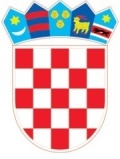 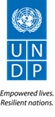 Stvaranje baze projektnih ideja za slabije razvijena područja Republike HrvatskeZAVRŠNO IZVJEŠĆE	- za razdoblje provedbe projekta 1.8.2013. – 31.10.2014. -SADRŽAJ:	SAŽETAK IZVJEŠĆA	UVODPREGLED OSTVARENOG TIJEKOM PROVEDBE PROJEKTA PREGLED OSTVARENOGA PO KONKRETNIM CILJEVIMA I OČEKIVANIM REZULTATIMA PROJEKTAPREGLED OSTVARENOGA PO AKTIVNOSTIMAZAKLJUČCI I PREPORUKE2.1. ZAVRŠNA ANALIZA PROBLEMA2.2. PREPORUKE NA RAZINI FUNKCIONIRANJA SUSTAVA PLANIRANJA, PRIPREME I         PROVEDBE PROJEKATA FINANCIRANIH IZ EU FONDOVA2.3. PREPORUKE ZA SLIČNE PROJEKTE PRIPREME ZALIHE PROJEKTNIH IDEJA ZA EU         FONDOVEPRILOZI:GANT-SHEMA: RASPORED AKTIVNOSTI PROJEKTASTRATEŠKE SMJERNICE – PROGRAMSKI OKVIRI ZA IDENTIFIKACIJU PROJEKTNIH IDEJA RAZVIJENI U SKLOPU OVOG PROJEKTA:Ličko-senjska županija;Sisačko-moslavačka županija; i Karlovačka županija.KATALOG PROJEKTNIH IDEJA PO ŽUPANIJAMALičko-senjska županija;Sisačko-moslavačka županija; i Karlovačka županija.STUDIJE PREDIZVEDIVOSTI, IDEJNA RJEŠENJA I OSTALA PROJEKTNA DOKUMENTACIJA RAZVIJENA U OKVIRU OVOG PROJEKTAPREGLED PRISUTNOSTI PROJEKTA U MEDIJIMA (arhiva u elektronskom formatu) PREGLED ODRŽANIH SASTANAKA TIJEKOM PROVEDBE PROJEKTAOSTALI DOKUMENTI (arhiva u elektronskom formatu)FINANCIJSKO IZVJEŠĆEU Zagrebu, 22.12.2014.Sastavio: Nenad KocmurKoordinator projektaSAŽETAK IZVJEŠĆAPo završetku provedbe projekta ostvareni su sljedeći predviđeni konkretni ciljevi: Izrađen je katalog identificiranih projektnih ideja s potencijalno značajnim učinkom na razvoj u tri hrvatske županije. Projektne ideje u najvećoj su mogućoj mjeri usklađene s postojećim lokalnim, regionalnim i nacionalnim programskim i strateškim dokumentima, no potrebno je dodatno preispitati njihovu usklađenost s relevantnim dokumentima i propisima Europske unije koji pokrivaju strukturne i investicijske fondove Europske unije tijekom financijske perspektive 2014.-2020., posebice s aspekta mogućnosti su-financiranja potpuno razvijenih projekata iz navedenih fondova. Razlog ovome leži u činjenici da su tijekom provedbe projekta nacionalni programski dokumenti (operativni programi), ali i županijski (županijske razvojne strategije za razdoblje 2015.-2020.) bili u izradi.Metodologija za participativni razvoj projektnih ideja dokumentirana je i predstavljena u ovom izvješću. Metodologija je primjenjivana u gotovo svim slučajevima kada su projektne ideje  po svom sadržaju zahtijevale sudjelovanje većeg broja dionika u procesu planiranja. Standardizirani obrasci (za projektne sažetke i studije predizvedivosti) preuzeti su iz postojećih programa Ministarstva regionalnoga razvoja i fondova EU i prilagođeni potrebama ovoga projekta, tj. stvaranju baze projektnih ideja. Obrasce i navedenu metodu rada u potpunosti je moguće primijeniti i u ostalim dijelovima Republike Hrvatske. Provedene su aktivnosti usmjerene prema jačanju kapaciteta regionalnih koordinatora i ostalih zainteresiranih strana na lokalnoj i županijskoj razini, sukladno  Memorandumu o suglasnosti za provedbu ovog projekta:Pripremljene su platforme za integrirano lokalno i regionalno planiranje i određivanje prioriteta u sve tri županije, u obliku „Strateških smjernica“. Projektni tim nije imao mogućnosti utjecati na daljnji tijek postupanja sa Strateškim smjernicama, pa o krajnjim korisnicima ovisi hoće li ih i u kojem obliku koristiti za identifikaciju budućih projektnih ideja. Međutim, primjenom metode integriranog i participativnog planiranja uz uključivanje predstavnika svih sektora koji imaju udjela u regionalnom razvoju, uključujući javnu upravu, lokalne razvojne agencije, privatna poduzeća i organizacije civilnog društva, predstavljen je model za buduće planiranje projekata, s nekoliko pozitivnih primjera koji su opisani u ovom izvješću;Prijenos praktičnog iskustva lokalnim i regionalnim zainteresiranim stranama u razvoju, razradi i određivanju prioriteta među projektnim idejama, koristeći primjere iz država članica Europske unije, odrađen je putem info-radionica općeg i specijaliziranog tipa, oslanjajući se prvenstveno na iskustva iz Slovenije, gdje su sve jedinice lokalne samouprave na različite načine uspjele su-financirati svoje razvojne projekte sredstvima Strukturnih i investicijskih fondova EU.Na razini izravnih rezultata projekta ostvareno je sljedeće:Održano je ukupno 6 radionica i seminara općeg i specijaliziranog tipa o mogućnostima korištenja Strukturnih i investicijskih fondova EU za su-financiranje razvojnih projekata na lokalnoj I regionalnoj razini, sa ukupno više od 270 polaznika.Izrađene su “Strateške smjernice – programski okvir za identifikaciju projektnih ideja” za sve tri županije, na temelju dostupnih podataka, analize i mišljenja projektnog tima UNDP-a. Ove Smjernice predstavljaju predložak za daljnju raspravu i dopunu. Preporuka projektnog tima je da se u budućem planiranju ovakvih i sličnih projekata posveti više vremena razradi ovakvih Smjernica (iskustvo provedbe pokazalo je da tri mjeseca predviđena Provedbenim planom nisu dovoljna, pogotovo u situaciji u kojoj relevantni županijski i nacionalni strateški i programski dokumenti nisu završeni), i to u formalnijem okruženju, te da se ovaj postupak odvoji od identifikacije i pripreme projektnih ideja. Priprema strateških smjernica pokazala je da je, u odnosu na dosadašnju praksu strateškog planiranja na razini županija i općina, svakako potrebno primijeniti principe „pametne specijalizacije“, prema kojima se analizom komparativnih prednosti u smislu prirodnih i ljudskih potencijala određuje manji broj prioriteta za investicije, a koji su prepoznati kao glavni generatori općeg gospodarskog i društvenog razvoja, umjesto velikog broja prioriteta jednake percipirane važnosti. Izrađen je katalog projektnih ideja koji sadrži ukupno 87  projektnih ideja prikupljenih u okviru ovog Projekta, različitog stupnja pripremljenosti, u ukupnoj procijenjenoj vrijednosti završenih projekata od 1.772.445.514,74 HRK (233.986.206,57 EUR). Iako je Memorandumom o suglasnosti predviđena odvojena priprema većih, „regionalnih“ projekata i „paketa“ manjih projekata, u smislu procijenjene financijske vrijednosti, u praksi su primjenom metode integriranog planiranja i veći projekti uklopljeni u „integrirane“ razvojne „pakete“ – programe. Kao dodana vrijednost, u katalog su uključene i projektne ideje s područja Zadarske županije, a za čiju bi provedbu bila potreba suradnja s projektima s područja Ličko-senjske županije, ili bi na ovu županiju imale socijalnih i gospodarskih učinaka.Za svaku projektnu ideju iz kataloga ispunjen je Obrazac za registraciju projektne ideje (projektni sažetak) koji sadrži osnovne informacije o projektu, pregled uklapanja u nacionalne i regionalne strateške dokumente, popis postojeće projektne dokumentacije s kojom predlagatelj raspolaže te opis projekta. Za 18 projektnih ideja, ukupne procijenjene vrijednosti 521.556.793,00 HRK (68.897.859,00 EUR) izrađene su studije predizvedivosti i, prema potrebi, idejna rješenja, glavni projekti i ostala potrebna dokumentacija kojom se projektne ideje dalje razrađuju. Projekt „Priprema temelja za korištenje sredstava iz fondova Europske unije: Stvaranje baze projektnih ideja za slabije razvijena područja Republike Hrvatske“, kao prvi intenzivni pokušaj stvaranja baze projektnih ideja za su-financiranje iz Strukturnih i investicijskih fondova EU na području ciljane tri županije ostvario je dvojak učinak. S jedne strane, ciljani rezultati projekta u smislu „Strateških smjernica“, kataloga projektnih ideja, dokumentirane metodologije i dodatne dokumentacije pripremljene za pojedine projektne ideje ostvareni su u potpunosti. S druge strane, kvalitetna provedba odabranih  projektnih ideja i njihov anticipirani učinak na ukupni gospodarski i socijalni razvoj ciljanog područja ovisiti će o nizu drugih elemenata i odgovarajućem rješavanju problema opisanih u zaključcima i preporukama ovog Izvješća. Kao konačan zaključak i najvažnija preporuka jest da je potrebno kontinuirano i pojačano ulagati u ljudske kapacitete na lokalnoj i regionalnoj razini kako bi se kvalitetni kadrovi zadržali i ojačali kroz suradnju sa strukom – korištenjem stručnih usluga na svim razinama, od razrade strateških dokumenata do provedbe razvojnih projekata, uz potporu, prvenstveno financijsku, središnjih tijela državne uprave.UVODMinistarstvo regionalnoga razvoja i fondova Europske unije (dalje u tekstu: MRRFEU) i Program Ujedinjenih naroda za razvoj – UNDP Hrvatska (dalje u tekstu: UNDP) potpisali su 18. srpnja 2013. godine Memorandum o suglasnosti za provedbu projekta „Priprema temelja za korištenje sredstava iz fondova Europske unije: Stvaranje baze projektnih ideja za slabije razvijena područja Republike Hrvatske“. Ukupan cilj projekta bio je poboljšati kapacitete za apsorpciju strukturnih i investicijskih fondova Europske unije na lokalnoj i regionalnoj razini u Republici Hrvatskoj s naglaskom na slabije razvijena područja. Projekt je u trajanju od 15 mjeseci provođen kao pilot projekt u tri županije, Ličko-senjskoj, Sisačko-moslavačkoj i Karlovačkoj. Ukupna vrijednost projekta bila je 3.480.000 kuna, od čega je predviđeni doprinos MRRFEU-a 2.320.000 kuna, a doprinos UNDP-a 1.160.000 kuna. Provedba projekta započela je 1. kolovoza 2013. godine i završila 1. studenog 2014. godine.MRRFEU je za praćenje provedbe projekta imenovao nacionalnog koordinatora projekta, dr. sc. Jakšu Puljiza, zamjenika ministra, te dvije pomoćnice nacionalnom koordinatoru, Aleksandru Pal iz Uprave za strateško planiranje i Moranu Gojević iz Uprave za regionalni razvoj. UNDP je za voditelja projekta imenovao Nenada Kocmura. Projektni tim UNDP-a sačinjavali su još:gđa. Ivana Laginja, terenski koordinator – ključni ekspert, zadužena za Ličko-senjsku županiju;g. Davor Bončina, terenski koordinator – ključni ekspert, zadužen za Sisačko-moslavačku i Karlovačku županiju;gđa. Đurđica Mateša, terenski asistent;gđa. Marijana Muhić, terenski asistent;gđa. Dušanka Bukal, asistent za administrativno vođenje projektne dokumentacije i financije.Po potrebi, za specifična sektorska pitanja, tim je surađivao sa stručnjacima UNDP-a za energetsku učinkovitost i obnovljive izvore energije, gđom. Jelenom Kremenjaš, g. Mislavom Kircem, g. Admirom Pajićem, g. Robertom Pašičkom te regionalnom savjetnicom UNDP-a za regionalni i ruralni razvoj, gđom. Janom Trošt.Za cjelokupno upravljanje projektom odgovoran je bio Upravni odbor projekta kojim je predsjedao nacionalni koordinator, a članove Upravnog odbora činili su sljedeći predstavnici uključenih županija i UNDP-a:Vitalie Vremis, zamjenik stalne predstavnice UNDP-a, kojeg je od 18. kolovoza 2014. godine zamijenila Sandra Vlašić, predstojnica ureda UNDP-a;Zdenko Vahovec, zamjenik županice Sisačko-moslavačke županije;Andrija Brkljačić, pomoćnik ravnatelja razvojne agencije ličko senjske županije LIRA-e;Viktor Šegrt, direktor Razvojne agencije Karlovačke županije KARLA-e.UNDP je o napretku projekta izvještavao Upravni odbor na redovitim tromjesečnim sastancima Upravnog odbora kojima je prethodila dostava Izvješća o napretku projekta. Za vrijeme trajanja projekta ukupno je izrađeno 5 Izvješća (uključujući i Završno izvješće) i održano 5 sastanaka. Projekt se provodio u okviru 4. potprograma „Programa pripreme i provedbe razvojnih projekata prihvatljivih za financiranje iz fondova Europske unije u 2013. godini“ putem kojeg MRRFEU potiče pripremu kvalitetnih regionalnih i lokalnih razvojnih projekata i jačanje apsorpcijskih kapaciteta regionalne i lokalne razine za korištenje EU sredstava.PREGLED OSTVARENOG TIJEKOM PROVEDBE PROJEKTA PREGLED OSTVARENOGA PO KONKRETNIM CILJEVIMA I OČEKIVANIM REZULTATIMA PROJEKTAMemorandumom o suglasnosti definirani su sljedeći konkretni ciljevi koje je ovaj Projekt trebao ostvariti:Izraditi katalog identificiranih i razvijenih projektnih ideja s potencijalno značajnim učinkom na razvoj u tri hrvatske županije, usklađenih s postojećim lokalnim, regionalnim i nacionalnim programskim i strateškim dokumentima, kao i s relevantnim dokumentima i propisima Europske unije koji pokrivaju strukturne i investicijske fondove Europske unije tijekom financijske perspektive 2014.-2020;Pružiti dokumentiranu metodologiju za participativni razvoj projektnih ideja i standardizirane obrasce (za projektne sažetke i projektne ideje koje će se podnositi za daljnje odluke), koje će slijedom uspješnog provođenja pilot projekta biti moguće primijeniti i u drugim dijelovima Republike Hrvatske;Ojačati kapacitete regionalnih koordinatora i ostalih zainteresiranih strana na lokalnoj i županijskoj razini kako bi se identificirali i razvijali budući projektni prijedlozi za provedbu uz korištenje fondova Europske unije, i to:- 	Pripremom platforme za integrirano lokalno i regionalno planiranje i određivanje prioriteta. Taj proces trebaju koordinirati regionalni koordinatori uz podršku županijskih partnerskih vijeća, uz sudjelovanje predstavnika svih sektora koji imaju udjela u regionalnom razvoju, uključujući javnu upravu, lokalne razvojne agencije, privatna poduzeća i organizacije 	civilnog društva;- 	Pružanjem praktičnog iskustva lokalnim i regionalnim zainteresiranim stranama  u razvoju, 	razradi i određivanju prioriteta među projektnim idejama, koristeći primjere iz država članica 	Europske unije;- 	Primjenom participativnog i integriranog pristupa u čitavom projektu.Nadalje, projekt je trebao u 15 mjeseci provedbe ostvariti sljedeće rezultate:Projektni plan – provedbeni plan projekta koji će detaljnije razraditi pristup i planirane aktivnosti Projekta, a naročito vremenski okvir aktivnosti (unutar 45 dana od početka provedbe projekta);Strateške smjernice za identifikaciju projektnih ideja, na temelju relevantnih strateških dokumenata na razini Europske unije, nacionalnoj i županijskoj razini (do kraja trećeg mjeseca provedbe projekta);Katalog s najmanje 51 projektnom idejom, koje će, u prosjeku, za svaku županiju sadržavati:najmanje dva projekta kapitalnih investicija s regionalnim učinkom ("regionalna projekta"), čija će pojedinačna vrijednost iznositi najmanje tri milijuna eura;najmanje tri integrirana "paketa" manjih projekata (s najmanje pet projekata po paketu) veće ukupne vrijednosti (od najmanje tri milijuna eura po paketu) i s regionalnim učinkom (do kraja provedbe projekta);Dokumentaciju za svaku projektnu ideju u standardnom formatu u dogovoru s Ministarstvom. To će uključiti izvješće s detaljnim opisom korištene metodologije, popise sudionika na radionicama, bilješke s pojedinačnih konzultacija, procjenu financijskih resursa potrebnih za daljnju pripremu i provedbu projekta, kao i analizu ključnih rizika (do kraja provedbe projekta);Za "regionalne projekte" kapitalnih investicija bit će pripremljena predstudija o izvedivosti i idejno rješenje, ovisno o dostupnosti sredstava i odluci Upravnog odbora (do kraja provedbe projekta).Za najmanje deset manjih projekata iz "paketa" bit će pripremljeno idejno rješenje, ovisno o dostupnosti sredstava i odluci Upravnog odbora (do kraja provedbe projekta).“U nastavku slijedi detaljan opis ciljeva i rezultata ostvarenih tijekom provedbe Projekta.Konkretan cilj: „Izraditi katalog identificiranih i razvijenih projektnih ideja s potencijalno značajnim učinkom na razvoj u tri hrvatske županije, usklađenih s postojećim lokalnim, regionalnim i nacionalnim programskim i strateškim dokumentima, kao i s relevantnim dokumentima i propisima Europske unije koji pokrivaju strukturne i investicijske fondove Europske unije tijekom financijske perspektive 2014.-2020.“Rezultat projekta:Katalog s najmanje 51 projektnom idejom, koji će, u prosjeku, za svaku županiju sadržavati:- najmanje dva projekta kapitalnih investicija s regionalnim učinkom („regionalna projekta“), čija će pojedinačna vrijednost iznositi najmanje tri milijuna eura;- najmanje tri integrirana „paketa“ manjih projekata (s najmanje pet projekata po paketu) veće ukupne vrijednosti (od najmanje tri milijuna eura po paketu) i s regionalnim učinkom (do kraja provedbe projekta). Katalog projektnih ideja izrađen je za svaku od tri županije obuhvaćene Projektom i u njemu se nalazi 87 projektnih ideja. Katalog je pripremljen u obliku Excel tablice u kojoj su prikupljene projektne ideje grupirane po sektorima u projektne pakete. Za svaku projektnu ideju iz Kataloga pripremljen je Obrazac za registraciju projektnih ideja koji sadrži osnovne informacije o projektu, pregled uklapanja u nacionalne i regionalne strateške dokumente te opis projekta. Sukladno Memorandumu o suglasnosti, u Katalog projektnih ideja mogle su biti uvrštene projektne ideje s potencijalno značajnim učinkom na razvoj u tri uključene županije, te usklađene s postojećim lokalnim, regionalnim i nacionalnim programskim i strateškim dokumentima kao i s relevantnim dokumentima i propisima Europske unije koji pokrivaju strukturne i investicijske fondove Europske unije tijekom financijske perspektive 2014.-2020. Usklađenost s postojećim lokalnim, regionalnim, nacionalnim i EU strateškim i programskim dokumentima procijenjena je u svakom Obrascu za registraciju projektnih ideja, no potrebno je naglasiti da su za vrijeme provedbe projekta nacionalni programski dokumenti za financijsku perspektivu 2014.-2020. te županijske razvojne strategije za razdoblje 2015.-2020. bili u izradi. Katalog projektnih ideja nalazi se u Prilogu 3 ovom Izvješću. Tablica 1. prikazuje broj projektnih ideja u Katalogu za svaku uključenu županiju.Tablica 1. Broj projektnih ideja navedenih u Katalogu projektnih ideja po županijama:Pored Kataloga projektnih ideja za svaku županiju pripremljena je i lista svih projektnih ideja koje je projektni tim UNDP-a identificirao, kao i lista na kojoj su sve prikupljene projektne ideje grupirane u šire projektne pakete s kojima tvore smislene cjeline po sljedećim kategorijama:Komunalna infrastruktura i promet – uključuje projektne ideje koje se odnose na obnovu i izgradnju nerazvrstanih cesta, obnovu gradskih ulica i trgova;Vodoopskrba, odvodnja i pročišćavanje otpadnih voda – projektne ideje unutar ove grupe dodatno su razvrstane po  distributivnim područjima;Društvena infrastruktura – uključuje projektne ideje usmjerene na djecu, mlade i osobe treće životne dobi;Razvoj poduzetništva i poduzetnička infrastruktura;Novi turistički proizvodi i destinacije – projektne ideje unutar ove grupe dodatno su razvrstane po mikro-regijama i/ili općinama/gradovima;Zaštita i spašavanje;Poticanje zapošljavanja i razvoj ljudskih kapaciteta – uključuje projektne ideje usmjerene na pružanje potpore ugroženim skupinama stanovništva, socijalno uključivanje (ESF);Energetska učinkovitost i obnovljivi izvori energije.Ukupno su za vrijeme trajanja projekta identificirane 504 projektne ideje različitog stupnja razvijenosti.  Pregled prikupljenih projektnih ideja po županijama: Analiza prikupljenih projektnih ideja pokazuje da se velika većina prikupljenih projektnih ideja referira na tematske ciljeve 6: Zaštita okoliša i promicanje učinkovitosti resursa (mjere za vodovode, odvodnju i pročišćavanje); i 9:  Promicanje socijalnog uključivanja i borba protiv siromaštva (podrška za fizičku i gospodarsku obnovu zapostavljenih gradskih i ruralnih zajednica; i podrška investicijama u infrastrukturu za brigu od djeci, starijima i dugoročnu skrb). Projektne ideje koje se referiraju na tematske ciljeve i pripadajuće mjere usmjerene na jačanje znanosti i istraživanja, poduzetništva ili promicanje zapošljavanja uglavnom se oslanjaju na prirodne resurse, pa se tako velikom većinom odnose na turizam, drvno-prerađivačku industriju i slično. Ovo ne iznenađuje, s obzirom da se radi o tri županije u kojima je, najvećim dijelom kao posljedica ratnih razaranja, komunalna infrastruktura slabije razvijena, demografska je situacija izrazito nepovoljna, a financijske okolnosti nisu dopustile znatnija ulaganja ni u društvenu infrastrukturu.Ono što je bitno naglasiti je da je svakako potreban jedan širi okvir za sve projekte gospodarenja vodama, kojim će se upravljati i koordinirati s nacionalne razine, iz dva glavna razloga: prvo, jer se radi o projektima usmjerenim na zadovoljavanje pravnih odredbi za ovo područje sadržanih u acquis communautaire-u, na čiju se provedbu Republika Hrvatska obvezala (s tranzicijskim razdobljima); i drugo, jer rascjepkani projekti, predloženi bez međuopćinske suradnje, mogu bitno povećati troškove investiranja, a bez održivog i učinkovitog rješenja za postojeće probleme. Ovo potonje posebno se odnosi na projekte rješavanja pitanja pročišćavanja otpadnih voda. Ovi i slični problemi povlače šire pitanje djelokruga, ovlasti i fiskalnog kapaciteta jedinica lokalne samouprave.Konkretan cilj:Pružiti dokumentiranu metodologiju za participativni razvoj projektnih ideja i standardizirane obrasce (za projektne sažetke i projektne ideje koje će se podnositi za daljnje odluke), koje će slijedom uspješnog provođenja pilot projekta biti moguće primijeniti i u drugim dijelovima Republike Hrvatske.Participativni pristup u potpunosti je primijenjen prvenstveno u razvoju projektnih ideja stvaranja i unaprjeđenja turističkih destinacija, koje same po sebi zahtijevaju sudjelovanje većeg broja dionika i provedbu većeg broja odvojenih aktivnosti koje pridonose zajedničkom cilju. Kao najbolji primjer primjene ovog pristupa možemo smatrati postupak razvoja projektnog paketa „Velebitska inicijativa – VIN“.Proces participativnog planiranja odvijao se kroz više faza: Prikupljanja kontakataPrikupljanje projektnih ideja kroz individualne i grupne sastankeOdržavanje zajedničkih sastanaka nositelja projektnih ideja/projekata u cilju njihovog predstavljanja i mogućeg povezivanja (u pripremi, provedbi ili negdje između)Uspostava veza između projekata i njihovo usklađivanje – u posredništvu UNDP-a i izravno među dionicimaUčenje kroz djelovanjeOd samog početka provedbe projekta, uz već postojeću bazu kontakata započeto je intenzivno prikupljanje novih informacija o mogućim dionicima i njihovim projektima. Osim JLS-ova, kontakti su uspostavljeni s javnim poduzećima i ostalim institucijama čiji je osnivač RH, a koje su ujedno i mjesta s najobrazovanijim kadrom u projektnom području (primjerice nacionalni parkovi i parkovi prirode i dr.) te s privatnim i osobito civilnim sektorom. S obzirom da se radi o području s malo stanovništva i siromašnim civilnim sektorom, u razvoju projektnog paketa „VIN“, osim samog projektnog područja uključeno je i susjedno područje Zadarske županije (koje se nalazi na području Velebita i neposredno uz njega), te udruge koje aktivno djeluju na projektnom području, ali su registrirane u Zagrebu. Svaki inicijalni sastanak bio je prilika za prikupljanje novih kontakta te se na taj način širio krug dionika. Činjenica da Ličko-senjska županija graniči sa Zadarskom županijom i dijeli masiv Velebita, iskorištena je za povezivanje institucija koje su značajno aktivnije na području Zadarske županije. Upravo kroz ovaj projekt je Agencija za ruralni razvoj Zadarske županije dobila priliku upoznavanja s cijelim nizom dionika i uključivanja u njihove aktivnosti. Poseban problem predstavljalo je prikupljanje informacija od privatnog sektora. Unatoč činjenici da su pozivi na informativne radionice, u suradnji s HGK, poslani i na adrese njihovih članova u ciljanim županijama, poduzetnici često nisu bili spremni predočiti svoje ideje za poslovne projekte. Poduzetničke projektne ideje koje se nalaze u katalogu uglavnom nisu bili u bazama županijskih razvojnih agencija, a informacije o njima su do projektnog tima dolazile najčešće preko pojedinaca koji su na različite načine bili s njima povezani (konzultanti, neformalni pomagači i sl.). Privatni sektor se za sada ne prepoznaje dovoljno kao partner u razvojnom procesu, i vrlo rijetko se uključuje u donošenje odluka o razvojnim projektima na područjima na kojima djeluju, pa čak i kad se radi o projektima javne poslovne infrastrukture. Umjesto toga, često se od strane općina, gradova i županija i njihovih službi i ustanova izdaju pisma podrške projektima, a bez stvarne odluke o konkretnoj podršci tim projektima putem ciljane izgradnje dijelova komunalne infrastrukture ili pružanja neke druge konkretne usluge. Planiranje različitih komunalnih zahvata (čak i kad se nalaze u lokalnim strategijama) u JLS-ovima odnosi se isključivo na javnu komunalnu infrastrukturu, koja vrlo rijetko izravno uključuje privatne investitore i njihove potrebe (u ovom slučaju prvenstveno je riječ o turističkoj infrastrukturi). Na temelju ovakve zatečene situacije prepoznata je potreba međusobnog upoznavanja pojedinih dionika koji planiraju cijeli niz projekata na spomenutom području kako bi stekli uvid u šarolikost, ali i srodnost cijelog niza projektnih inicijativa i pokušali razvijati sinergijsko odnosno, gdje je to moguće, partnersko djelovanje. U svakom slučaju ovaj Projekt pružio je dobru platformu za razmjenu i zajedničko učenje o mogućnostima razvoja projekata i njihovo moguće povezivanje. Međutim, unatoč nastojanjima projektnog tima da se participativnom metodom razvijaju nove i integrirane projektne cjeline, to nije u svim slučajevima urodilo plodom. Primjer je pokušaj integriranja projektnog „paketa“ vezanog uz Lonjsko polje, gdje su glavni dionici, nakon nekoliko koordinacijskih sastanaka odlučili sami nastaviti razvijati svoje projektne ideje. Također, za veliki broj projektnih ideja koje doprinose rješavanju pitanja kvalitete života i dostupnosti javnih usluga, poput projektnih ideja izgradnje, dogradnje ili rekonstrukcije vodovoda, kanalizacijskih sustava i sustava pročišćavanja, lokalnih prometnica i slično, a koje su u mandatu gradskih i općinskih vlasti, podrazumijeva se da je participativni pristup već primijenjen u redovnoj demokratskoj proceduri, tj. formaliziran odlukama gradskih i općinskih vijeća, na prijedlog gradskih/općinskih uprava, vijećnika ili mjesnih odbora. Nadalje, za razvoj određenog broja projektnih ideja potrebna su specifična tehnička znanja  koja su opet koncentrirana u općinskim, gradskim, županijskim i državnim službama i institucijama i takve projektne ideje, zbog svoje tehničke prirode, nisu predmet šire javne rasprave.U cijelom nizu manjih općina praktički je samo po jedna osoba zadužena za koordinaciju i pripremu gotovo svih razvojnih projekata na području općine, što svakako predstavlja nedostatan kapacitet. Kao jedna od temeljnih predradnji u pripremi projekata, nužno je lokalnim administracijama pojasniti mehanizme korištenja EU sredstava i njihovo integriranje u lokalne proračune, što uključuje i višegodišnje planiranje potrebnih sredstava, u koordinaciji s paralelnim financiranjem od strane razvojnih partnera, a što u pravilu nije slučaj. U takvoj situaciji, gdje se razvojni projekti na području jedne jedinice lokalne samouprave gledaju kao pojedinačne aktivnosti u okviru često samo jedne proračunske godine, a bez sudjelovanja ostalih dionika i uključivanja njihovih kapaciteta, organizacijskih, ljudskih i financijskih, za očekivati da će i dalje biti problema u pripremi i provedbi projekata.Jedan od mogućih načina povezivanja djelovanja lokalnih samouprava jesu i Lokalne akcijske grupe - LAG-ovi, ali su zbog svojih trenutnih kapaciteta i ograničenja u kompoziciji vodstva LAG-a (sastav Upravnog odbora koji se rigorozno ocjenjuje temeljem kriterija određenih od strane Ministarstva poljoprivrede) za sada nisu najbolje mjesto za tu vrstu potpore. Vrlo je izvjesno da će lokalne samouprave, u cilju ojačavanja raspoloživih kapaciteta biti prisiljene u okviru pojedinih projekata udruživati svoje snage kako bi osigurali adekvatnu potporu njihovoj provedbi. Sustavom edukacije i drugih načina potpore ovaj proces bi se mogao potaknuti i osnažiti, a time i postati sustavan.Proces uvođenja ovakve metode participativnog planiranja, pripreme i provedbe razvojnih projekata je zahtjevan i dugotrajan. Bez obzira na „kodifikaciju“ znanja i standardizaciju postupaka, obrazaca i cjelokupne metodologije, za njega je neophodno imati educirane i iskusne pokretače u zajednici, neovisne i snažne pojedince s vizijom. Dugogodišnje iskustvo projektnog tima UNDP-a u radu na pripremi i provedbi razvojnih projekata pokazuje da uspjeh u najvećem broju slučajeva ovisi o takvim pojedincima, i to neovisno iz kojeg sektora dolaze: javnog, privatnog ili neprofitnog. Kako bi se oni prepoznali, a onda i osnažili, potrebna je kontinuirana edukacija i potpora kroz „grupe uzajamne pomoći/peer support groups.“ Osim toga, ovakvi procesi trebaju trajati dulje vrijeme, idealno od 3-5 godina kako bi se osnažila kritična masa nositelja razvoja i doprinijelo razvoju neformalnih mreža. Ovakvi procesi mogu donijeti više od jednog rezultata: listu kvalitetnih projektnih ideja kao izravni (jednokratni) rezultat, no neizravni učinci mogu biti puno jači: upoznavanje dionika; razmjena informacija, znanja i vještina; povezivanje ili bolje usklađivanje projektnih ideja; povezivanje ljudi i stvaranje neformalnih mreža koje mogu trajati dugo uz kvalitetnu facilitaciju, a za što su potrebni obučeni kadrovi.Uz analizu i preporuke u drugom dijelu ovog Izvješća, pod ostvarenjem ovog cilja smatra se i dokumentacija u vidu Obrazaca za registraciju projektnih ideja, a koji se mogu koristiti i u drugim dijelovima Republike Hrvatske za slične ili iste namjene. Projektni tim u ovome je imao veliku pomoć MRRFEU-a od kojeg je preuzet Obrazac, ranije korišten u druge namjene, koji je potom  prilagođen potrebama ovoga Projekta i uvjetima vrlo rane faze razvijenosti projektnih ideja. Isto se odnosi i na obrazac za studije predizvedivosti, korišten kao dio projektnog zadatka za vanjske konzultante. Ostala dokumentacija uključuje izvješća s radionica i koordinacijskih sastanaka i liste prisutnih kao rezultat participativnog planiranja.Konkretan cilj:Ojačati kapacitet regionalnih koordinatora i ostalih zainteresiranih strana na lokalnoj i županijskoj razini kako bi se identificirali i razvijali budući projektni prijedlozi za provedbu uz korištenje fondova Europske unije, i to:- 	Pripremom platforme za integrirano lokalno i regionalno planiranje i određivanje prioriteta. 	Taj proces trebaju koordinirati regionalni koordinatori uz podršku županijskih partnerskih 	vijeća, uz sudjelovanje predstavnika svih sektora koji imaju udjela u regionalnom razvoju, 	uključujući javnu upravu, lokalne razvojne agencije, privatna poduzeća i organizacije 	civilnog društva;- 	Pružanjem praktičnog iskustva lokalnim i regionalnim zainteresiranim stranama u razvoju, 	razradi i određivanju prioriteta među projektnim idejama, koristeći primjere iz država članica 	Europske unije;- 	Primjenom participativnog i integriranog pristupa u čitavom projektu.Iako je konkretan cilj bio prvenstveno ojačati kapacitet regionalnih koordinatora a onda i ostalih zainteresiranih strana na lokalnoj i županijskoj razini projektni tim UNDP-a tijekom provedbe projekta više se fokusirao na lokalnu razinu i neposredne korisnike i njihove potrebe. Naime, iako su regionalni koordinatori bili susretljivi i spremni pružiti informacije i zatražene kontakte u bilo kojem trenutku, kao i pružiti pomoć oko organizacije radionica i većih sastanaka, zbog opterećenosti redovnim poslovima, u koje spadaju i aktivno sudjelovanje i vođenje procesa strateškog planiranja i razrade akcijskih planova, prikupljanje i pružanje informacija prema korisnicima informacija, koordinacija pripreme razvojnih projekata, pa sve do izravnog pružanja konzultantskih usluga izrade gotove projektne dokumentacije za tekuće natječaje, regionalni koordinatori nisu bili u mogućnosti aktivnije sudjelovati u svim aktivnostima Projekta. Također, svi regionalni koordinatori uključeni u Projekt već su imali široko iskustvo u pripremi razvojnih projekata, kao i mnoge mogućnosti za razmjenu iskustava i informacija sa sličnim institucijama u zemljama članicama EU. U razradi „platforme za integrirano lokalno i regionalno planiranje i određivanje prioriteta“, što uključuje izradu Strateških smjernica i participativno planiranje većih projektnih cjelina, uz komunikaciju prema regionalnim koordinatorima, pristup je bio „odozdo prema gore“, tj. krenulo se od konkretnih projekata, projektnih ideja i lokalno prepoznatih potencijala, kako bi se na osnovu toga definirali prioriteti unutar postojećih županijskih razvojnih strategija. Ovime se nastojalo napraviti prve korake prema „pametnoj specijalizaciji“ i koncentraciji napora prema sektorima i projektnim cjelinama koje mogu proizvesti razvojne efekte u kratkom roku. Regionalni koordinatori imali su mogućnost sudjelovanja u cijelom procesu putem komentiranja i intervencija u sadržaj nacrta „Strateških smjernica“ u različitim fazama njihove izrade, a koji su distribuirani uz Izvješća o napretku projekta. Također su upućivani pozivi za sudjelovanje u inicijalnim sastancima participativnog planiranja projektnih ideja, posebno onih koje su zahtijevale integrativni pristup. Na žalost, zbog njihovih gore navedenih redovnih obveza, sudjelovanje u planiranju integriranih projektnih ideja bilo je relativno skromno, uz neke razlike između županija. Međutim, njihovi komentari na Strateške smjernice bitno su pridonijeli njihovoj kvaliteti. Kako su na početku provedbe Projekta Strateške smjernice definirane kao neobvezujući strateški okvir, samo za potrebe ovog Projekta, nije bilo njihove formalne provjere i povratne informacije od Partnerskih vijeća. Nedavna prezentacija rezultata provedbe Županijske razvojne strategije za Karlovačku županiju (4. rujna 2014. godine) pokazala je da su u provedbi projekata u okviru strategije sredstva pretpristupne pomoći i Strukturnih i investicijskih fondova EU iskorištena u vrlo maloj mjeri, pa je u izradi nove strategije za razdoblje 2015.-2020. veliki naglasak stavljen na informiranje što šireg kruga dionika, uz jaču ulogu Partnerskih vijeća, i usuglašavanje oko razvojnih prioriteta. Kako su sve županije pred ili u novom ciklusu strateškog planiranja, ostaje tek za vidjeti u kojoj mjeri će se Strateške smjernice, ali i ostali rezultati provedbe ovog Projekta, posebice integrirane projektne cjeline – „paketi“, uzeti u obzir i biti korisne u tom procesu. U dijelu ciljeva koji se odnose na prijenos iskustava iz zemalja članica EU, na općim info-radionicama i specijaliziranoj radionici za turizam prezentirana su iskustva, problemi i konkretni projekti provedeni uz potporu ESI fondova u Sloveniji i Bugarskoj. Regionalna savjetnica UNDP-a za regionalni i ruralni razvoj bila je na raspolaganju za dodatne upite i konzultacije tijekom cijele provedbe Projekta. Međutim, ovu mogućnost dionici nisu iskoristili na adekvatan način. Kako su se i okolnosti promijenile, i neke od prihvatljivih investicija iz Strukturnih i investicijskih fondova EU iz prethodnog razdoblja više nisu prihvatljive, potrebno je više oslanjanja na vlastite potencijale i procjene potreba i mogućnosti, umjesto preuzimanja gotovih recepata iz susjedstva. Na kraju, razvoj integriranih projektnih cjelina uz primjenu participativne metode može se smatrati bitnim doprinosom ovog Projekta jačanju kapaciteta lokalnih i regionalnih dionika u razvoju. Iako već opisana metodologija nije gotov proizvod koji se može jednostavno replicirati, svi sudionici tih procesa bogatiji su za jedno iskustvo koje će biti od koristi u planiranju budućih projekata. Primjena će uvelike ovisiti i o tome na koji način će projektne ideje razvijene na ovaj način dalje zaživjeti, i da li će doći do njihove uspješne provedbe.Rezultat projekta:Projektni plan – provedbeni plan projekta koji će detaljno razraditi pristup i planirane aktivnosti Projekta, a naročito vremenski okvir aktivnosti (unutar 45 dana od početka provedbe Projekta). Projektni tim UNDP-a pripremio je Provedbeni plan projekta koji je odobren na prvom sastanku Upravnog odbora projekta. Plan je sadržavao okvirni raspored aktivnosti tijekom trajanja cijelog projekta, kao i detaljni plan aktivnosti za prvih šest mjeseci provedbe. Okvirni plan aktivnosti u obliku Gant-dijagrama nalazi se u Prilogu 1 ovom Izvješću i, uz manja odstupanja, služio je kao temelj za praćenje provedbe projekta.Rezultat projekta:Strateške smjernice za identifikaciju projektnih ideja, na temelju relevantnih strateških dokumenata na razini Europske unije, nacionalnoj i županijskoj razini (do kraja trećeg mjeseca provedbe projekta). Većina projektnih ideja koje je projektni tim UNDP-a prikupio na terenu ima uporište u postojećim Županijskim razvojnim strategijama čije je trajanje produženo do kraja 2014. godine. Međutim, unatoč poboljšanoj i ujednačenoj metodologiji njihove izrade, ove su strategije preopširni dokumenti u kojima je prevelik broj mjera i intervencija naveden kao prioritetan. Postojećim strategijama nedostaje element planiranja u prostoru, poveznice s nacionalnim, županijskim i proračunima jedinica lokalne samouprave; razvoj ljudskih potencijala usklađen sa stvarnim potrebama i strateškom orijentacijom razvoja te element specijalizacije. Kako bi se unutar užeg okvira mogle identificirati projektne ideje koje najviše pridonose gospodarskom i socijalnom razvoju ciljanih županija, uzimajući u obzir njihove komparativne prednosti u smislu prirodnih i ljudskih potencijala projektni tim UNDP-a pripremio je Strateške smjernice za sve tri uključene županije na temelju ključnih razvojnih dokumenta na razini Europske unije, nacionalnoj i regionalnoj razini (uključujući najnovije statističke društveno-gospodarske podatke o ciljnom području) koje trebaju poslužiti kao smjernice za određivanje prikladnih projekata za financiranje iz fondova EU. Strateške smjernice pripremljene su na temelju dostupnih podataka u trenutku njihove pripreme, budući da su nacionalni programski dokumenti (operativni programi), kao i županijski (županijske razvojne strategije za razdoblje 2015.-2020.) bili u izradi. Iako je inicijalno zamišljeno da se Strateške smjernice pripreme u prva tri mjeseca provedbe projekta te da se koriste za identifikaciju projektnih ideja, njihova priprema pokazala se zahtjevnijom no što je planirano jer je trebalo prikupiti i obraditi statističke podatke za sve tri županije te napraviti analizu usklađenosti u tom trenutku važećih regionalnih programskih dokumenata s nacionalnima, odnosno europskima. Područja za ulaganje koja su identificirana u Strateškim smjernicama u konačnici nisu u potpunosti odgovarala situaciji na terenu, odnosno projektnim idejama koje su identificirane u usporednom postupku. Slijedom navedenog, na uključenim županijama ostaje da u narednom razdoblju koriste Strateške smjernice za definiranje razvojnih prioriteta te će na taj način one ispuniti svoju svrhu. Izrada Strateških smjernica ukazala je na potrebu primjene principa „pametne specijalizacije“ prilikom strateškog planiranja na razini županija i općina, prema kojem se analizom komparativnih prednosti u smislu prirodnih i ljudskih potencijala određuje manji broj prioriteta za investicije, a koji su prepoznati kao glavni generatori općeg gospodarskog i društvenog razvoja, umjesto velikog broja prioriteta jednake percipirane važnosti.Strateške smjernice nalaze se u Prilogu 2 ovom Izvješću.Rezultat projekta:Dokumentacija za svaku projektnu ideju u standardnom formatu u dogovoru s MRRFEU. To će uključiti izvješće s detaljnim opisom korištene metodologije, popise sudionika na radionicama, bilješke s pojedinačnih konzultacija, procjenu financijskih resursa potrebnih za daljnju pripremu i provedbu projekta, kao i analizu ključnih rizika (do kraja provedbe projekta). Za sve projektne ideje prikupljene tijekom provedbe ovog Projekta izrađeni su sažeci – Obrasci za registraciju projektnih ideja, koji sadrže i procjenu potrebnih sredstava za provedbu projekata, kao i naznačenu nedostajuću projektnu dokumentaciju. Za radionice i koordinacijske sastanke – projektne klinike izrađene su bilješke i potpisne liste sudionika. Kratke bilješke s pojedinačnih konzultacija dostupne su u Prilogu 6 ovom Izvješću: Pregled održanih sastanaka tijekom provedbe projekta. Za dio projektnih ideja, prema odluci Upravnog odbora projekta, pripremljene su i studije predizvedivosti koje uključuju i procjenu rizika te idejna rješenja kao temelj za izradu detaljnijih troškovnika.Rezultat projekta:Za „regionalne projekte“ kapitalnih investicija bit će pripremljena predstudija o izvedivosti i idejno rješenje, ovisno o dostupnosti sredstava i odluci Upravnog odbora (do kraja provedbe projekta). Za najmanje deset manjih projekata iz „paketa“ bit će pripremljeno idejno rješenje, ovisno o dostupnosti sredstava i odluci Upravnog odbora (do kraja provedbe projekta). Na osnovu procjene svih projektnih ideja pristiglih do kraja trećeg tromjesečja provedbe Projekta projektni tim UNDP-a pripremio je listu od 27 projektnih ideja koje predlaže  za daljnju razradu putem izrade studija predizvedivosti, idejnih rješenja i drugih dokumenata, prema potrebama pojedinačnih projektnih ideja, a prema sljedećim kriterijima: procjena kapaciteta i predanosti korisnika (tijekom provedbe Projekta)postojanje većeg broja partnera na projektuučinak na zapošljavanje / prihode / ispunjavanje odredaba acquis-aregionalni učinakpostojanje osnovne dokumentacije dio projektnog paketakvalitetno ispunjen Obrazac za registraciju projektne ideje.Lista projektnih ideja za daljnju razradu odobrena je na sjednici Upravnog odbora Projekta održanoj  9. lipnja 2014. godine, nakon čega je UNDP pokrenuo postupak javne nabave konzultantskih usluga. Na temelju pristiglih financijskih ponuda i raspoloživih financijskih sredstava 20 projektnih ideja odabrano je  za daljnju razradu.  Konzultanti su započeli s radom početkom kolovoza 2014. godine, a prvi zadatak bio je revizija Obrazaca za registraciju projektnih ideja, njihova dorada i dopuna. Odmah po početku rada postalo je jasno da će se skoro sve projektne ideje morati dodatno razraditi, a jedna je morala biti uklonjena s liste zbog neslaganja oko nastavka suradnje između potencijalnih projektnih partnera („Drvno-tehnološki centar Inovacija“ – Sisak) te je zamijenjena projektnom idejom „Siscia Civitas Mundi“ – stavljanje arheoloških lokaliteta u turističku funkciju. Status pojedinih paketa projektne dokumentacije na kraju provedbe Projekta nalazi se u tablici 2: Lista projektnih ideja za koje se financirala izrada dodatne dokumentacije.Tablica 2.: Lista projektnih ideja za koje se financirala izrada dodatne dokumentacijeKao što je razvidno iz komentara u tablici 2, jedan od izvođača je u nekoliko situacija izašao izvan okvira ugovora (oba ugovora): U dvije situacije dostavljeno je nešto što je ispod razine onoga što je ugovorom naručeno, ali uz objektivne okolnosti koje su sprječavale konzultante da obave posao u obujmu u kojem je naručen:Studija predizvedivosti za projekt „Sve žurne službe na istom mjestu“: posljednja službena komunikacija prema konzultantima i korisnicima bila je da se prekida daljnji rad na studiji. Nakon toga je na sjednici Upravnog odbora Projekta odlučeno da se zatraže dodatna pojašnjenja i odluči o nastavku na radnoj razini. Nakon konzultacija na radnoj razini zaključeno je da uključivanje hitne medicinske pomoći u ovaj projekt ne bi imalo smisla, zbog razloga zadanih nacionalnom strategijom razvoja zdravstva. Ministarstvo je o ovome izvješćeno putem e-maila. Opcija eventualnog nastavka rada na studiji razmatrana je, ali samo u komunikaciji između UNDP-a i MRRFEU. Za konzultante i korisnike posljednja službena komunikacija bila je ona o prekidu rada. O svemu navedenom postoji službena komunikacija i bilješka sa UOP-a.Eksploatacija kvarcnog pijeska – Gvozd: dostavljen je relativno kratki elaborat koji samo daje pravne smjernice za daljnje postupanje, a ugovorena je dostava studije predizvedivosti. Dokumentacija potrebna za izradu tražene studije je u postupku povrata od bivšeg koncesionara prema Ministarstvu gospodarstva, te stoga konzultanti iz opravdanih razloga nisu mogli napraviti traženo. Međutim, jedinična cijena za ovu dokumentaciju je 43.000 HRK, što je preveliki iznos za ono što je dostavljeno.Nadalje, na nekim radnim paketima dostavljeno je više nego što je traženo, i to odgovarajuće kvalitete i korisno lokalnim partnerima. Ovdje je potrebno napomenuti da je u ovom slučaju napravljen propust konzultanata koji o namjeri da se napravi i dostavi više od naručenoga nisu pravovremeno obavijestili voditelja projekta i zatražili konzultacije:CREAtoR Karlovac: uz traženu doradu obrasca i idejno rješenje, dostavljena je i kompletna studija predizvedivosti s cost-benefit analizom (!).„Lasinjska kultura“: dostavljeno je i idejno rješenje za dio projektne ideje, uz studiju predizvedivosti.„S kestenom kroz povijest“: uz dorađeni obrazac dostavljen i detaljan opis „rute kestena“ s kartama i pratećim grafikama.Temeljem navedenoga, a u konzultacijama između projektnog tima UNDP-a i MRRFEU, dogovoreno je da će se izvođačima priopćiti da za prve dvije navedene projektne ideje dostavljena dokumentacija nije u skladu s naručenim i da u tom smislu nije prihvatljiv trošak. Međutim, uzeti će se u obzir i dodatna isporučena dokumentacija, te će se od njih zatražiti da dostave korigiranu jediničnu ponudu za izrađenu dokumentaciju za projektnu ideju „CREAtoR Karlovac“. U tom slučaju krajnjim korisnicima mogla bi se isporučiti sva izrađena dokumentacija na raspolaganje za daljnju uporabu. Dodatni argument za odabir ove opcije je i činjenica da je projektna ideja CREAtoR jedna je od najkvalitetnijih iz kataloga. Upravnom odboru projekta predložit će se da odobri plaćanje izvođaču na osnovu računa umanjenog za jedinične cijene dokumentacije za projektne ideje „Sve žurne službe na jednom mjestu – Gospić“ i „Eksploatacija kvarcnog pijeska – Gvozd“, a potom uvećanog za iznos korekcije u novoj ponudi za projektnu ideju „CREAtoR – Karlovac“.Odluka Upravnog odbora projekta će postati sastavni dio ovog izvješća, u obliku priloga – bilješke.Iako je Memorandumom o suglasnosti definirano da će se za „regionalne projekte“ kapitalnih investicija prikupljene u okviru ovog Projekta izraditi studije predizvedivosti i idejna rješenja, dok će se za najmanje deset manjih projekata iz „paketa“ pripremiti idejna rješenja, projektni tim UNDP-a nastojao je, uz odobrenje Upravnog odbora projekta, prije svega zadovoljiti stvarne potrebe predlagatelja i njihovih projektnih ideja za dodatnom projektnom dokumentacijom. Ovo je rezultiralo manjim odstupanjima od predviđenoga Memorandumom, pa je tako ukupno izrađeno 13 studija predizvedivosti (od toga 5 za „regionalne“ projekte) i idejna rješenja (više njih) za 6 projektnih ideja (od toga za 2  projektne ideje s „regionalnim učinkom“), uz dodatno razrađene i unaprijeđene Obrasce za ove projektne ideje. U nekoliko slučajeva (geotermalna energija u Topuskom, Poduzetnički inkubator u otočcu - OtoIn, S kestenom kroz povijest, Održivo grijanje – Otočac i Korenica) zatraženi su i odobreni drugi tipovi studija i dokumentacije (geološka istraživanja, poslovni plan, razrada projektne ideje, glavni projekt), potrebni kao preduvjeti za daljnje razvijanje projektne dokumentacije ili provedbu projekata. Broj studija i ostale dokumentacije bio je ograničen i raspoloživim proračunom za ovu namjenu.Za neke od projektnih ideja iz projektnih paketa „Energetska učinkovitost i obnovljivi izvori energije“, uz postojeću dokumentaciju pripremljenu u okviru ranijih projekata UNDP-a, napravljeni su i dodatni koraci prema spremnosti ovih projekata za financiranje i provedbu. Konkretno, radi se o projektnim idejama „Povećanje energetske učinkovitosti i proširivanje kapaciteta grijanja na geotermalnu energiju Lječilišta Topusko“ i „Energetska obnova javnih zgrada“ Sisačko-moslavačke županije. U tu svrhu napravljen je, u suradnji s Županijom, pregled mogućnosti financiranja projektne dokumentacije (glavni projekti, studije utjecaja na okoliš, drugi tehnički dokumenti) spomenutih projektnih prijedloga u okviru Pravilnika Fonda za zaštitu okoliša i energetsku učinkovitost (FZOEU) te je sa predstavnicima Fonda održano nekoliko sastanaka na kojima su iskazane namjere apliciranja na Strukturne i investicijske fondove EU, što zahtjeva pripremu troškovnika i terminskih planova povlačenja sredstava (uz prethodno prikupljenu ostalu dokumentaciju). Nakon što ovi preduvjeti budu ispunjeni, Upravni odbor FZOEU će donijeti odluku o financiranju izrade daljnje projektne dokumentacije.Što se tiče projektnog prijedloga "Energetska obnova javnih zgrada", 90 zgrada (od 200 u registru)  ima potpuno ili djelomično pripremljenu dokumentaciju koja zadovoljava uvjete financiranja FZOEU-a (potrebne dozvole, certifikate, analize projektne dokumentacije). U ovom trenutku potpuno su spremna 42 objekta, vrijednosti investicije od cca. 77 milijuna HRK, koji će biti uključeni u prvu fazu terminskog povlačenja sredstava. Za projektni prijedlog „Povećanje energetske učinkovitosti i proširivanje kapaciteta grijanja na geotermalnu energiju Lječilišta Topusko“​ Rudarsko-geološko-naftni fakultet (RGN) izradio je Analizu postojećeg stanja koja prikazuje barijere i potencijale ulaganja u projekt. Kod realizacije ove projektne ideje potrebno je slijediti korake predložene analizom, kako bi se prvenstveno pravni subjekt uskladio sa zakonskim promjenama i ostalim pravnim pitanjima s obzirom na udjele vlasništva i trenutno važeće prostorne planove da bi projekt započeo tehničku komponentu realizacije. Kao i kod gornjeg projekta, pripremiti će se zahtjev FZOEU za financiranje projektne dokumentacije. ​Ovime je, izvan okvira zadanih ovim Projektom, napravljena dodana vrijednost, jer financiranje projektne dokumentacije u oba slučaja postavlja temelje za uspješno povlačenje sredstava iz strukturnih fondova.PREGLED OSTVARENOGA PO AKTIVNOSTIMAOvaj dio izvješća donosi detaljan pregled izvršenih aktivnosti po listi definiranoj Memorandumom o suglasnosti i Provedbenim planom projekta. Pregled je podijeljen u dva dijela: kronološki pregled napretka po prethodnim izvješćima i detaljniji pregled po listi aktivnosti s opisanim „outputima“ za svaku od njih.Tijekom prva tri mjeseca provedbe projekta (razdoblje 1.8. – 1.11.2013.) ostvareno je sljedeće:Inicijalni sastanci s Ministarstvom regionalnoga razvoja i fondova EU rezultirali su razmjenom podataka o do sada prijavljenim projektnim idejama, koji su služili kao podloga za individualne sastanke, te razradom Obrasca za registraciju projektnih ideja, na temelju već postojećeg Obrasca kojeg je Ministarstvo koristilo u provedbi usporednih programa potpore.Na inicijalnim sastancima s regionalnim koordinatorima (županijske razvojne agencije) dogovoren je model suradnje. Predstavnici ŽRA informirani su o svim aktivnostima UNDP projektnog tima na dnevnoj bazi, ovisno o rasporedu aktivnosti.Izrađen je prvi nacrt Strateških smjernica, čija je svrha predstaviti format i opseg ovog dokumenta i kroz daljnje konzultacije  s partnerima na projektu doći do formata koji će najviše odgovarati potrebama projekta i korisnika.Kroz cijeli niz sastanaka s potencijalnim korisnicima i partnerima na projektu (odrađeno 66 sastanaka) prikupljene su informacije koje se već koriste pri izradi Strateških smjernica, planiranju info i sektorskih radionica, te stvaranju baze projektnih ideja kao glavnog rezultata provedbe ovog projekta. Izrađen je koncept i prijedlog sadržaja za opće info radionice koje će se održavati u svakoj od ciljanih županija (po jedna u svakoj županiji). Pripremljen je tablični prikaz prihvatljivih područja intervencije, prema tematskom cilju i fondu (nacrt, prema „Elements for Common Strategic Framework 2014-2020...“), na osnovu kojeg se radi usporedba postojećih Županijskih razvojnih strategija i ostalih strateških i programskih dokumenata s prioritetima za investicije iz Strukturnih i investicijskih fondova EU za razdoblje 2014-2020.U pripremu i provedbu projektnih aktivnosti uključeni su dodatni stručni resursi unutar UNDP-a, čiji će angažman doprinijeti ostvarenju ciljeva projekta: tim za energetsku učinkovitost i regionalni savjetnik za regionalni i ruralni razvoj.U drugom tromjesečju provedbe projekta (razdoblje 1.11.2013. – 31.1.2014.) ostvareno je sljedeće:Održane su opće info-radionice u sve tri županije obuhvaćene projektom Izrađeni su konačni nacrti „Strateških smjernica“ Oformljen je tim za projekte u području energetske učinkovitosti i obnovljivih izvora energije (EE i OIE) i pripremljen plan rada za sve tri županije – održani su prvi radni sastanci za pripremu projektnih prijedloga iz područja EE i OIE za Sisačko-moslavačku županijuObrasci za prijavu projektnih ideja distribuirani potencijalnim korisnicima na temelju prethodno prikupljenih informacija na individualnim sastancima – procijenjeno je da će dio potencijalnih prijavitelja moći samostalno ispuniti obrazac, dok ostali u tome dobivaju pomoćNastavljeni individualni sastanci s potencijalnim partnerima radi dorade i proširenja projektnih lista, kao i pripreme projektnih ideja u standardnom obrascu gdje je to već mogućeZapočeti sastanci za pripremu „projektnih klinika“ – više dionika s ciljanog područja u svrhu osmišljavanja projekata za razvoj zajednice u integriranom pristupu (ViN - Velebitska inicijativa, Rakovica...)Prikupljena je ukupno 451 projektna ideja (dio u standardnom obrascu) i započet je rad na kategorizaciji / integraciji u veće „pakete“, logikom integriranog lokalnog razvoja na određenom području U trećem tromjesečju provedbe projekta (razdoblje 1.2.2014. – 30.4.2014.) ostvareno je sljedeće:Održane su specijalizirane radionice o mogućnostima financiranja razvoja cjelovite turističke destinacije i financiranja izgradnje i obnove vodne infrastrukture iz Strukturnih fondova EU, kao i mogućnostima financiranja projekata iz područja energetske učinkovitosti i obnovljivih izvora energijeIzrađeni su dopunjeni, konačni nacrti „Strateških smjernica“ Nastavljene su individualne i grupne konzultacije (koordinacijski sastanci i „projektne klinike“) s predlagateljima projektnih ideja prikupljenih u prethodnom razdoblju s ciljem daljnje razrade i utvrđivanja potrebe za dodatnim, specijaliziranim uslugama  Tim za projekte u području energetske učinkovitosti i obnovljivih izvora energije (EE i OIE) nastavio je rad na identifikaciji i razradi projektnih ideja iz ovog područja u sve tri županijePripremljeni su i dopunjeni katalozi projektnih ideja iz sve tri županije (ukupno 524 projektne ideje) i u daljnjem koraku „filtrirani“Pripremljena je lista s prijedlogom redoslijeda prvenstva (prioriteti), za one projektne ideje za koje se predlaže daljnja razrada putem izrade studija predizvedivosti i idejnih rješenja. Ujedno su i pripremljeni potrebni materijali kako bi se u što kraćem roku mogao pokrenuti postupak javne nabave usluga.Pokrenuti su procesi su-financiranja potrebnih studija i, u nekim slučajevima, projektne dokumentacije, iz postojećih fondova – na temelju konzultacija s projektnim timom UNDP-a neki od korisnika odlučili su iskoristiti mogućnosti koje su im već sada na raspolaganju, npr. sredstva FZOEU za energetsku obnovu javnih zgrada.U četvrtom tromjesečju provedbe projekta (razdoblje 1.5.2014. – 15.8.2014.) ostvareno je sljedeće:Nastavljene su individualne i grupne konzultacije (koordinacijski sastanci) s predlagateljima projektnih ideja prikupljenih u prethodnom razdoblju s ciljem daljnje razrade i utvrđivanja potrebe za dodatnim, specijaliziranim uslugamaSastavljene su konačne liste projektnih ideja za sve tri županije, uz dodatno „filtriranje“ i razradu projektnih ideja u standardnom obrascu razvijenom za potrebe ovog ProjektaPripremljen je i proveden natječaj za pružanje usluga izrade studija predizvedivosti, idejnih rješenja i ostalih usluga daljnjeg razvoja odabranih projektnih idejaZapočet je rad na terenu s odabranim konzultantima – uvodni sastanci i prikupljanje potrebnih informacija za pojedine projektne ideje obuhvaćene tehničkom pomoćiIzvan okvira ovog Projekta, ali s neizravnim doprinosom ciljevima ovog Projekta, održane su dvije informativne radionice na temu mogućnosti korištenja sredstava Europskog socijalnog fonda (ESF), u suradnji između Nacionalne zaklade za razvoj civilnog društva i UNDP-aU petom tromjesečju provedbe projekta (razdoblje 16.8.2014. – 31.10.2014.) ostvareno je sljedeće:Nastavljene su individualne i grupne konzultacije (koordinacijski sastanci) s predlagateljima projektnih ideja prikupljenih u prethodnom razdoblju s ciljem završne dorade prije kraja ProjektaSastavljene su konačne liste projektnih ideja za sve tri županije, uz dodatno „filtriranje“ i razradu projektnih ideja u standardnom obrascu razvijenom za potrebe ovog Projekta. U ovome procesu otpale su neke od projektnih ideja prethodno obuhvaćenih ukupnom listom Nastavljen je rad na terenu s odabranim konzultantima – sastanci s korisnicima i prikupljanje potrebnih informacija za pojedine projektne ideje obuhvaćene tehničkom pomoći – za pojedine projektne ideje bio je potreban pojačani nadzor i medijacija između korisnika i konzultanata oko utvrđivanja točnog opsega radova i održivosti pojedinih komponenti predloženih projektnih idejaPripremljene i procijenjene studije predizvedivosti, idejna rješenja i ostala dokumentacija izrađena od strane vanjskih konzultanataPripremljeno Završno izvješće o provedbi projekta Prema listi/rasporedu aktivnosti za trajanja cijelog Projekta, sadržanog u Provedbenom planu Projekta, izvršeno je sljedeće:ZAKLJUČCI I PREPORUKE2.1. ZAVRŠNA ANALIZA PROBLEMAKroz iskustvo provedbe cijelog niza programa i projekata socijalnog i gospodarskog oporavka i razvitka slabije razvijenih krajeva Republike Hrvatske u posljednjih desetak godina, projektnom timu UNDP-a postalo je razvidno da se stalno ponavljaju isti problemi pri osmišljavanju, pripremi, financiranju i provedbi razvojnih projekata na lokalnoj razini. Dio tih problema inherentan je samom sustavu lokalne i regionalne (područne) samouprave u RH, o čijoj se reformi često javno raspravlja. Međutim, dio tih problema moguće je riješiti i odgovarajućim mjerama unutar postojećeg sustava, i na to će se ovaj dio izvješća fokusirati. Iako su navedeni problemi već opisani i obrazloženi u prethodnim izvješćima, ovdje su strukturirano prikazani kroz niz koraka koji predstoje provedbi uspješnog razvojnog projekta na lokalnoj razini, čiji je rezultat doprinos lokalnom socijalnom i gospodarskom razvitku:1. StrategijaU proteklih petnaestak godina donesen je cijeli niz strateških dokumenata koji su trebali služiti kao podloga za osmišljavanje razvojnih projekata na lokalnoj i regionalnoj razini. Međutim, iako je u međuvremenu bitno poboljšana i standardizirana metodologija izrade ovih dokumenata, njima i dalje nedostaje fokus na prioritete, pa je iz tih strategija moguće zaključiti kako svako područje djelovanja predstavlja podjednaki prioritet za svaku županiju i grad/općinu. Dugoročna vizija temelja na kojima će se pojedino područje razvijati često je zamagljena kratkoročnim ciljevima unutar jednog političkog mandata. Također im nedostaje financijski plan - čvrsta poveznica s proračunom i izravna raspodjela odgovornosti za provedbu. Na žalost, i dalje je moguće pronaći slučajeve kopiranja cijelih dijelova teksta iz strategija drugih županija/gradova/općina.U vremenu ubrzanih promjena poslovnog, pa i prirodnog okruženja (klimatske promjene), odumiranja pojedinih velikih industrijskih sektora (brodogradnja, željezare) ovakav sustav planiranja više nije održiv i potrebna mu je promjena. Promocija „pametne specijalizacije“ na regionalnoj i lokalnoj razini jedan je od mogućih odgovora.2. Prioritetna područjaČak i kada su strateški ciljevi jasni i realno utemeljeni u lokalnim/regionalnim komparativnim prednostima, postavlja se pitanje primjerenih odgovora – mjera i programa. Ovu razinu problema najbolje je opisati na konkretnom primjeru iz provedbe ovog Projekta. U većini pretežno ruralnih krajeva već duže vrijeme javno se promiče paradigma kako će ostvarivanju strateškog cilja demografske obnove i povećanja kvalitete života pridonijeti kombinacija poljoprivrede (ekološke) i turizma, što može predstavljati legitimnu pretpostavku. U svakom slučaju, nesrazmjerno veliki broj projektnih ideja za ulaganje iz javnih fondova prikupljenih u provedbi ovog Projekta odnosi se na turizam.Međutim, turizam je gospodarska grana s relativno dugim rokom povrata investicije, a stvaranje uspješne turističke destinacije ovisi o cijelom nizu elemenata, pa je ovdje potrebno pažljivo planiranje. U tu svrhu UNDP je u okviru ovog projekta organizirao specijaliziranu radionicu o mogućnostima ulaganja u turizam kao pokretača razvoja, uz potporu EU fondova. Na radionici je poslana snažna poruka kako je i u ovom segmentu potrebna, na temelju prethodne analize, prije svega specijalizacija: kakav turizam? Analizom vlastitih komparativnih prednosti (koja je često napravljena poprilično površno kroz SWOT analize i gdje se prilike često zamjenjuju prednostima) svaka bi JLS  koja namjerava ostvariti svoje strateške ciljeve mjerama ulaganja u turizam trebala prije svega odrediti za koji tip turizma ima najveće potencijale: kulturni? avanturistički? sportski? eko-etno-gastro? planinski? vikend? U sustavu planiranja potrebno je također imati na umu i da li postoji spremnost lokalne zajednice za sudjelovanje u tom programu. Postoji li dovoljno kvalificirane radne snage (vrlo rijetko se u predviđenim aktivnostima spominje obrazovanje i usavršavanje za djelatnosti koje su proglašene strateškim prioritetima), odnosno postoje li institucije koje mogu obrazovati potrebnu radnu snagu? Uz spomenuto potrebno je analizirati lokalno raspoložive resurse: je li infrastruktura dovoljnog kapaciteta, postoje li dovoljne količine i ujednačena kvaliteta lokalnih namirnica, postoje li prateće usluge?Po završetku ove analize, s obzirom na ograničene financijske kapacitete županije/gradova/općina, potrebno je postaviti pitanje može li onda turizam zaista biti glavni pokretač razvoja u kojega treba uložiti glavninu raspoloživih resursa, ili ga treba tretirati kao mogućnost dodatnog prihoda, a  za glavne mjere odabrati nešto drugo. Glavni je problem izostanak ovakve dublje analize i, opet, pribjegavanje pojednostavljenim i kratkoročnim rješenjima.Na kraju, neka od područja obuhvaćenih ovim Projektom zaista imaju cijeli niz komparativnih prednosti za bavljenje turizmom i uz adekvatno promišljanje i odlučnu provedbu odgovarajućih mjera mogli bi u turizmu imati novi pokretač razvoja. Međutim, potrebno je uzeti u obzir poruke struke, između ostaloga odaslane s navedene radionice u sklopu ovog Projekta, a to je da se turizam mijenja, da su motivi i načini odabira lokacije za provođenje slobodnog vremena danas bitno drugačiji nego ranije, i da će se i dalje mijenjati, pa tome treba prilagoditi i ponudu i marketing.3. Osmišljavanje i priprema projekataSlično kao i s prioritetnim mjerama, konkretni projekti često se planiraju kao jednokratna rješenja za trenutne probleme, bez vizije i usklađenosti s ostalim projektima unutar istog prioritetnog područja – mjere, a još manje s projektima iz ostalih mjera. Privatni sektor – poduzetništvo vrlo je rijetko uključeno u planiranje ulaganja iz javnog sektora. Tijekom provedbe ovog Projekta pokušalo se promovirati integrirani način planiranja konkretnih projekata, prvenstveno aktivnosti javnog i civilnog sektora. LAG-ovi predstavljaju jednu od mogućnosti za jače uključivanje i privatnog sektora, međutim, njihova je uloga ograničena već navedenim vrlo striktnim pravilima o zastupljenosti pojedinih sektora u vodstvu LAG-a. Na ove probleme nadovezuju se i oni povezani s kvalitetom projektnih prijedloga i gotovih projekata. Unatoč velikom broju „generičkih“ treninga o upravljanju projektnim ciklusom i pisanju projektnih prijedloga, ove su vještine još uvijek nedostatne. Kod pripreme većih i kompleksnijih projekata često nedostaje osnovna analiza troškova i koristi, a oslanjanje na struku često je ograničeno i zbog nedostatnih financijskih sredstava. Iz ovih razloga projektni prijedlozi variraju, u svom zahvatu, od preskromnih do preambicioznih, a teret njihove pripreme pada na relativno mali broj educiranih i iskusnih ljudi u općinskim/gradskim/županijskim službama i, prije svega, razvojnim agencijama. Mjere su-financiranja tehničke pomoći u pripremi projekata kroz programe MRRFEU i ostalih tijela državne uprave dobar su korak u rješavanju ovog problema i potrebno ih je održavati i proširiti. Međutim, njihov će konačni rezultat, u obliku uspješno provedenih, svrsishodnih i održivih projekata ovisiti o kvalitetnom rješenju problema opisanih u prve dvije točke ovog poglavlja.4. FinanciranjeU prethodnim recima na nekoliko mjesta spomenuti su ograničeni financijski resursi JLS-a i županija. Ovaj je problem također dijelom inherentan samom sustavu i njegovo će rješenje dijelom ovisiti i o nastavku fiskalne decentralizacije za kojim postoje često javno izneseni zahtjevi. Međutim, i u postojećem sustavu nedostatan financijski kapacitet JLS mogao bi se nadomjestiti pažljivijim i višegodišnjim planiranjem utemeljenim na projektima, uz izbjegavanje „pre-investiranja“ u neodržive projekte (primjer nekoliko JLS koje su uložile znatna sredstva u neadekvatne sustave pročišćavanja otpadnih voda, da bi potom zaključile kako nemaju sredstava za njihovo redovno funkcioniranje i održavanje). Sljedeći je problem nedostatak informacija o postojećim mehanizmima su-financiranja razvojnih projekata, čemu je posvećena pažnja na info-radionicama održanim u sklopu ovog Projekta. Kao jedan od problema na ovim radionicama navedena je politika državne razvojne banke (HBOR) prema kojoj se, u programu su-financiranja projekata ruralnog razvoja (IPARD), glavnica mora vratiti odmah po primitku bespovratnih sredstava, čime se korisnicima uskraćuje mogućnost korištenja obrtnih sredstava za ulaganje u daljnje razvojne aktivnosti, uz redovan povrat kredita. Zbog navedenog nedostatka informacija i potkapacitiranosti uprava često mogućnosti decentralizirane distribucije potpornih sredstava ostaju neiskorištene (primjer sredstava FZOEU za poticanje energetske učinkovitosti). Najavljene nacionalne sheme su-financiranja (odnosno pred-financiranja) ne samo pripreme, nego i provedbe projekata su-financiranih iz EU fondova moguće su rješenje, ukoliko se na vrijeme informiraju potencijalni korisnici.5. ProvedbaIskustvo provedbe projekata su-financiranih iz sredstava pred-pristupnih fondova na lokalnoj i regionalnoj razini pokazuju da su kapaciteti za upravljanje projektima i ugovorima još uvijek nedostatni. Tome svjedoče slučajevi u kojima dio troškova nastalih tijekom provedbe nije bio priznat kao prihvatljiv trošak, što zbog slabo pripremljene projektne dokumentacije zbog koje je došlo do znatnijih odstupanja od projektiranog, što zbog neodgovarajućeg nadzora nad izvršenjem. Problemi često nastaju već pri određivanju ukupnih i prihvatljivih troškova. Javna nabava i dalje predstavlja problem, pogotovo kad se radi o većim i kompleksnijim projektima i nabavama u njihovom okviru. Međutim, ovi se problemi mogu riješiti oslanjanjem na struku (dovoljno razvijeno tržište usluga upravljanje projektima), sustavnom edukacijom, ali prvenstveno ulaganjem u sustav koji će omogućiti motiviranje i zadržavanje iskusnih kadrova za upravljanje projektima.Na temelju svega navedenog u prethodnoj analizi, ali i iskustva provedbe ovoga i ostalih projekata i programa jačanja kapaciteta za provedbu projekata socijalnog i gospodarskog razvitka slabije razvijenih područja uz potporu EU fondova, projektni tim UNDP-a donosi sljedeće zaključke i preporuke:2.2. PREPORUKE NA RAZINI FUNKCIONIRANJA SUSTAVA PLANIRANJA, PRIPREME I PROVEDBE 	PROJEKATA FINANCIRANIH IZ EU FONDOVA1.  U pripremi novih razvojnih strategija za razdoblje 2015.-2020. potrebno je uložiti više napora u identifikaciju prioritetnih područja koja imaju potencijal podizanja kvalitete života kroz zapošljavanje, povećanje prihoda i veću dostupnost socijalnih usluga, a kojima je dostupna i potrebna potpora iz europskih ili nacionalnih sredstava. Posebno je potrebno obratiti više pažnje dijelu tzv. „soft“ mjera koje ciljaju na jačanje ljudskih resursa za ostvarenje zamišljenih strateških ciljeva, što do sada nije bilo adekvatno analizirano i pretočeno u konkretne mjere. Nadalje, i na tragu prethodno navedenoga, potrebno je jače uključivanje poduzetništva i industrije u razradu strategija, odnosno dobro poznavanje situacije na terenu i uključivanje privatnih investicija / poduzetničkih planova u razvojne strategije pojedinih područja. Na kraju, ove bi strategije trebale uzeti u obzir i ulaganja potrebna za izvršenje obveza koje proističu iz članstva u EU, a koje su u nadležnosti županija /  gradova / općina.U svemu ovome postojeće strukture zadužene za pripremu i provedbu županijskih razvojnih strategija, kao i razvojnih strategija gradova i općina – razvojne agencije i partnerska vijeća – trebat će stručnu potporu i pojačanu komunikaciju s državnim tijelima zaduženim za programiranje razvojnih aktivnosti su-financiranih iz Strukturnih i investicijskih fondova EU.2.Kod određivanja prioritetnih mjera potrebno je ojačati analizu tržišta, jer je cijelim nizom slučajeva dokazano da prirodni ili društveni (kulturni, povijesni, tradicijski) potencijal ne vodi automatski adekvatnim razvojnim projektima. Kod programa izgradnje infrastrukture, bilo komunalne ili gospodarske, kao i kod programa ulaganja u izgradnju turističkih destinacija, potrebno je prije svega odrediti korisnike budućih usluga, i prema tome usmjeriti ulaganja, što do sada često nije bio slučaj. Za ovo je također potrebna stručna potpora jer trenutni kapaciteti razvojnih institucija i administracija na lokalnoj i regionalnoj razini nisu dostatni. Izrada studija predizvedivosti promovirana u okviru ovog Projekta trebala bi se ustaliti kao redovna praksa.Kod samog sadržaja mjera koje predlažu krajnji korisnici, često se uređenje manjih urbanih sredina ili rješavanje osnovnih pitanja komunalne i društvene infrastrukture silom prilika podvlači pod prioritetne mjere razvoja poduzetništva u turizmu ili zaštite okoliša. Međutim, trebalo bi ih shvatiti i kao mjere poticanja konkurentnosti, jer gospodarske zone i poduzetnički inkubatori, ma kako kvalitetno koncipirani i izvedeni, neće sami po sebi privući ulaganja i potaknuti poduzetništvo ako u njihovom širem okruženju nije postignut određen standard kvalitete života.3. Kvalitetna priprema projekata već je dugi niz godina glavni problem za slabije razvijena područja RH. Razne sheme potpore u pripremi projektne dokumentacije dobar su korak u smjeru rješavanja ovog problema, međutim ne i dovoljan. Potrebno je uložiti više napora u integriranje projekata u logičke cjeline, njihovo planiranje s obzirom na vremenski slijed provedbe i raspoložive financijske resurse, kao i odabir između opcija prije nego što se krene u razradu projektne (tehničke) dokumentacije. Uz poticanje međuopćinske suradnje (npr. dodatni bodovi pri ocjenjivanju projekata koji su predloženi u partnerstvu dvije ili više JLS), u ovom koraku ključna bi bila potpora s državne razine, u obliku ovog Projekta, uz određene preinake predložene u sljedećem potpoglavlju.U prethodnim izvješćima već je upozoreno na sve glasnije primjedbe s terena kako županijske razvojne agencije ne bi trebale biti mjesta pripreme projekata, a još manje njihovog prijavljivanja na otvorene natječaje. Uz pitanje moguće konfliktne pozicije na tržištu ovih usluga (razvojne agencije većinom su financirane iz javnih fondova – županijskih, gradskih i općinskih proračuna), postavlja se i pitanje odabira projekata koji će dobiti potporu agencije: koje kriterije postaviti u situacijama kada dio JLS ne sudjeluje u financiranju agencija? Iz ovih razloga mišljenje je projektnog tima UNDP-a da bi razvojne agencije trebale u prvom redu posvetiti pažnju aktivnostima informiranja, edukacije i koordinacije, tj. stvarati veze između individualnih projekata, okrupnjavati ih u projektne cjeline, koordinirati njihovu pripremu i  provedbu u vremenu i prostoru, aktivno uključivati privatni sektor u konzultacije oko strategija i programa i pomagati krajnjim korisnicima (općinama, gradovima i županijama) u nadzoru nad provedbom.U ovakvom odnosu priprema projekata prepustila bi se struci – tržištu, uz nekoliko modela koji su već u primjeni u zemljama članicama EU (lump-sum – uz odgovornost konzultanta; priprema ugrađena u projektni proračun kroz stavke; itd.). Ove bi modele pripreme (kasnije i upravljanja) projektima MRRFEU trebao pobrojati, opisati i iskomunicirati korisnicima. 4. Nacionalne sheme su-financiranja razvojnih projekata za najnerazvijenije JLS bit će nužne ako se očekuje njihovo aktivno uključivanje u provedbu kohezijske politike. Uz sve postojeće mogućnosti kreditiranja, njihovi će financijski kapaciteti biti iscrpljeni vrlo brzo, a onda postoji realna prijetnja da će izostati očekivani razvojni učinak, zbog nedovršenosti projektnih cjelina, odnosno pojedinačnih ograničenih mjera koje bez daljnjih ulaganja nisu održive.5. Kvaliteta provedbe projekata, o kojoj ovisi i povlačenje sredstava ESI fondova, prvenstveno je pitanje ljudskih resursa na strani korisnika. Unatoč brojnim edukacijama i treninzima o upravljanju projektnim ciklusom, kapaciteti su i dalje nedostatni, zbog velikog odljeva kadrova nakon što steknu potrebna znanja i iskustvo. Preporuka je da se, uz nastavak i intenziviranje obrazovnih aktivnosti, po mogućnosti s pristupom što više temeljenim na praktičnim aspektima upravljanja projektima su-financiranim iz ESI fondova, poradi i na sustavu zadržavanja i motivacije iskusnih kadrova na svim razinama.2.3. PREPORUKE ZA SLIČNE PROJEKTE PRIPREME ZALIHE PROJEKTNIH IDEJA ZA EU FONDOVEProjekt „Priprema temelja za korištenje sredstava iz fondova Europske unije: Stvaranje baze projektnih ideja za slabije razvijena područja Republike Hrvatske“, iako je u javnosti predstavljen kao „Lovci na projekte“, s temeljnim zadatkom prikupljanja i inicijalne obrade projektnih ideja, po svom širem sadržaju trebao je doprinijeti i poboljšanju cijelog sustava u kojem se projektne ideje od skice dovode do provedbe. I dok su neupitni neposredni rezultati Projekta, teško je procijeniti njegov doprinos unaprjeđenju sustava. Analizu i preporuke donosimo slijedeći istu strukturu kao prethodno, uzimajući u obzir konkretne ciljeve i rezultate zadane projektnim dokumentom:1.Projektni tim imao je zadatak na osnovu postojećih strateških i programskih dokumenata, kako nacionalnih, tako regionalnih (županijskih) i lokalnih, kroz pripremu Strateških smjernica preporučiti prioritetna područja za investicije iz ESI fondova. Izrada ovih smjernica trebala bi, u slučaju primjene metodologije i sadržaja ovog Projekta na druga područja RH, biti više formalizirana, uz formalnu ulogu regionalnih koordinatora i partnerskih vijeća. Za ovo bi svakako bilo potrebno izdvojiti više vremena nego što je bilo predviđeno Provedbenim planom ovog projekta, ali i osoblja koje će se fokusirati samo na taj zadatak. Međutim, postavlja se pitanje je li takvo što uopće potrebno  se sve županije već nalaze u procesu izrade strateških dokumenata za predstojeće razdoblje (2015.-2020.). Preporuka je da se (i to žurno, zbog toga što su procesi već u tijeku, a rokovi blizu) pruži tehnička pomoć svim županijama u razradi njihovih strategija uzimajući u obzir sve preporuke navedene na prethodnim stranicama ovog Izvješća.2.Održavanje redovnih općih info-radionica na temu ESI fondova, kao i komuniciranje između tijela državne uprave zaduženih za koordinaciju i provedbu mjera kohezijske politike i lokalnih i regionalnih partnera trebalo bi nastaviti i intenzivirati, uz preporuku da se više koriste mogućnosti web-komunikacije, u smislu većeg broja praktičnih informacija, boljeg ažuriranja postojećih web-servisa i jačanja dvosmjerne komunikacije (npr. „chatovi“ za određena tematska područja, objavljivanje zapisnika formalnih „pred-natječajnih konferencija“ za najavljene ili otvorene natječaje za dodjelu potpora, itd.). U svakom slučaju, jačanje lokalnih i regionalnih kapaciteta putem pružanja i širenja informacija ne bi trebalo biti predmet ovakvih projekata. Projektni tim se ionako u pružanju ovih informacija morao većinom oslanjati na izvore državnih i javnih institucija i njihove djelatnike (MRRFEU, Hrvatske vode, Ministarstvo financija, Institut za turizam, HGK, HBOR, FZOEU...), pa  bi uloga ovakvih projektnih timova na sličnim projektima u ostalim dijelovima RH mogla biti eventualno koordinacijsko-logistička.3.Metodologija prikupljanja, razrade i integriranja projektnih ideja uz participativni pristup već je opisana na prethodnim stranicama i nju bi svakako trebalo primjenjivati i intenzivirati na svim razinama donošenja odluka o razvojnim projektima i u drugim dijelovima RH. Međutim, iskustvo provedbe ovoga, ali i cijelog niza prethodnih razvojnih projekata govori u prilog preporuci da je odabir izvođača ovakvih projekata ključan. Ministarstvo regionalnoga razvoja i fondova EU ušlo je u partnerstvo s UNDP-jem za rad na području ciljane tri županije upravo zbog dugogodišnjeg iskustva rada djelatnika projektnog tima UNDP-a na tom području, razgranate mreže kontakata i partnerstava s lokalnim zajednicama i konkretnih rezultata u smislu provedenih razvojnih projekata. Participativno planiranje nije i ne smije biti samo stvaranje baze podataka najrazličitijih ideja, već ono uključuje i aktivnu ulogu konzultanta – facilitatora u obliku ad-hoc savjeta i okupljanja relevantnih dionika, za što je potrebno iskustvo života i rada u određenoj zajednici, informiranost o najširem spektru problema i dinamike u toj zajednici i, najvažnije, njeno povjerenje. Stoga je preporuka da se u pokretanju sličnih projekata u ostalim dijelovima RH najprije procijeni postoje li pojedinci ili grupe s navedenim kvalitetama na ciljanom području i može li se s njima uspostaviti partnerski odnos, ili ih uklopiti u sheme tehničke pomoći angažirane putem primjene pravila javne nabave.4.U proračunima sličnih projekata trebalo bi predvidjeti više sredstava za pripremu projektne dokumentacije i to na principu fleksibilnosti, tj. mogućnosti da se za projektne ideje koje imaju mogućnost daljnje razrade i prijavljivanja za potporu u pripremi i provedbi već tijekom provedbe takvog projekta tehničke pomoći odobri dodatna pomoć na osnovu odluke Upravnog odbora projekta, uz zadovoljavanje određenih uvjeta. Tijekom provedbe ovog Projekta za nekoliko projektnih ideja pojavila se ova potreba, gdje je potrebna brza reakcija, pa bi je bilo dobro predvidjeti i u ostalim sličnim projektima.5. Konačno, uz izdvajanje aktivnosti potpore u razradi strateških dokumenata i aktivnosti općeg informiranja o razvojnim politikama i fondovima, ovakvi projekti trebali bi se fokusirati na prikupljanje, razradu i integriranje projektnih ideja uz veće sudjelovanje privatnog sektora – poduzetništva. Međutim, ovo sudjelovanje ne bi se smjelo svoditi samo na informiranje o mogućnostima su-financiranja poduzetničkih projekata iz ESI fondova, već na dvosmjernu komunikaciju – pružanje povratnih informacija od strane poduzetnika o njihovim potrebama u izgradnji infrastrukture i jačanju / podizanju kvalitete javnih usluga. Iskustvo provedbe ovog Projekta pokazalo je da bi u tome ključan partner mogla biti Hrvatska gospodarska komora, kroz sustav svojih Županijskih komora, pa bi bilo dobro razmotriti mogućnost uspostave stalnog partnerstva i modela suradnje na ovim pitanjima.ŽupanijaBroj projektnih ideja u Katalogu Ukupna procijenjena vrijednost projektnih idejaProjektne ideje vrijednosti veće od 3 mil. EURProjektne ideje vrijednosti veće od 3 mil. EURKomentar projektnog tima UNDP-aLičko-senjska36Vrijednost u HRK:548.081.664,22Vrijednost u EUR:72.354.015,089GEC – Geoznanstveni edukativni centar, PerušićCentar planinskog turizma KrasnoProjektom se nastoji valorizirati prirodni potencijal krškog područja, ali dodajući znanstveno-istraživačku dimenziju, uz turističku. Projekt će doprinijeti zapošljavanju, potaknuti potražnju za lokalnim uslugama i proizvodima i pridonijeti razvoju turističke destinacije Velebita i Like.Ličko-senjska36Vrijednost u HRK:548.081.664,22Vrijednost u EUR:72.354.015,089PAEONIA LAPODES – Longevity/Anti-or Active Ageing centar/Centar aktivnog starenja u Ličkom OsikuProjekt Centra aktivnog starenja u Ličkom Osiku kreira složeni turistički proizvod namijenjen osobama treće životne dobi i osobama s invaliditetom ne samo iz lokalne zajednice, već i s područja Europske unije. Projekt proširuje ponudu smještajnih kapaciteta više kategorije te prilagođenih turističkih proizvoda visoke dodane vrijednosti, prilagođene osobama starije životne dobi te osobama s invaliditetom, dok se programima cjeloživotnog učenja podiže konkurentnost na tržištu rada, što u konačnici doprinosi dugoročnom i gospodarskom razvoju lokalne zajednice.Ličko-senjska36Vrijednost u HRK:548.081.664,22Vrijednost u EUR:72.354.015,089Zaštita, očuvanje i održivo gospodarenje kršem – Speleološki park Crnopac – SPARCProjekt SPARC će omogućiti integralni održivi razvoj prostora jugoistočnog Velebita te slabo razvijene Općine Gračac i Grada Obrovca, s ciljem dugoročnog održivog središnjeg područja Jadranske regije. Projektom će se kroz edukativnu komponentu podići kapaciteti regionalnih pružatelja usluga u turizmu za stvaranje i marketing aktualnih i privlačnih turističkih sadržaja. Također će se lokalnom stanovništvu kroz povećanje broja turista i posjetitelja u području pružiti prilika za podizanje prihoda. Ličko-senjska36Vrijednost u HRK:548.081.664,22Vrijednost u EUR:72.354.015,089Uređenje stare gradske jezgre grada Senja - Pavlinski trg, ulica Potok i trg Cilnica i trg uz Velika vrataProjektom će se poboljšati turistička ponuda na lokalnoj razini Grada Senja s regionalnim utjecajima u Ličko-senjskoj županiji, budući da je identificirano zaostajanje regije u usporedbi s ostalim dijelovima RH. Projekt će ostvariti rast od 1% u stopi zaposlenosti u periodu od 5 godina te razvoj novih malih i srednjih poduzeća u razini od 3% u istom razdoblju. Ličko-senjska36Vrijednost u HRK:548.081.664,22Vrijednost u EUR:72.354.015,089Razvoj cjelovitog sustava protupožarne zaštite u Ličko-senjskoj županijiProjekt će dovesti do racionalizacije troškova za gašenje šumskih požara Ličko-senjska županija razvojem preventivnih sustava, po uzoru na susjedne županije. Predviđeno je jačanje infrastrukture koja na adekvatan način može djelovati na prevenciji opasnosti i ugroženosti postojeće prirodne baštine, ljudi i imovine od požara. Projektom će brzina intervencija biti značajno unaprijeđena, budući da će se uspostaviti i ojačati infrastruktura na županijskoj razini, te osigurati sustav kontrole i nadzora.Ličko-senjska36Vrijednost u HRK:548.081.664,22Vrijednost u EUR:72.354.015,089Izgradnja vodovodnog i kanalizacijskog sustava u Sv. Jurju – Grad SenjProjekt će riješiti probleme neadekvatnog kanalizacijskog i vodovodnog sustava koji, osim što snižavaju kvalitetu života lokalnog stanovništva, onemogućavaju daljnji gospodarski rast i razvitak malog i srednjeg poduzetništva na području Sv. Jurja. Kao posljedica, stvorit će se mogućnost za proširenje postojećih i otvaranje novih gospodarskih subjekata što će pridonijeti i otvaranju novih radnih mjesta.Ličko-senjska36Vrijednost u HRK:548.081.664,22Vrijednost u EUR:72.354.015,089Razvojni centar Ličko-senjske županijeProjektom će se osigurati preduvjete za samozapošljavanje i razvoj poduzetništva kroz stvaranje poticajnog okruženja u obliku Poslovno-razvojnog centra. Očekuje se osnivanje 4 do 5 subjekta malog gospodarstva u inkubatoru do 2016, 1-5 zaposlenih po korisniku inkubatora, jačanje konkurentnosti svih korisnika kroz edukacije te 10-15 ostvarenih kontakata s potencijalnim ulagačima na godišnjoj razini.Ličko-senjska36Vrijednost u HRK:548.081.664,22Vrijednost u EUR:72.354.015,089Planinski Dizajn Hotel i Sport Resort 4* pod Ličkom PlješivicomProjektna inicijativa iz privatnog sektora kojom će se stvoriti uvjeti za otvaranje novih radnih mjesta, odnosno izgrađeni hotel će zapošljavati do 35 djelatnika, a posljedično će još oko 50 obiteljskih poljoprivrednih gospodarstava biti uključeno na poslovima proizvodnje i djelomične opskrbe hotela zdravim, domaćim namirnicama.Ličko-senjska36Vrijednost u HRK:548.081.664,22Vrijednost u EUR:72.354.015,089Centar planinskog turizma KrasnoProjektom će se turistički valorizirati prirodna baština te oplemeniti drugim pratećim infrastrukturnim sadržajima poput ugostiteljskim objektima, objektima za smještaj, sportskim objektima te višenamjenskom sportskom dvoranom. Projektom se cilja stvoriti jedinstveni i zaokruženi turistički proizvod koji bi imao multiplicirajuće efekte na ekonomiju i gospodarski razvoj, ne samo promatranog područja realizacije već i šireg područja destinacije, područje Grada Senja, Ličko-senjske županije i to putem postojećih i novih malih i srednjih poslovnih subjekata koji bi svojom ponudom pratili rastuću turističku potražnju. Procijenjeni društveno-gospodarski učinci su rast od 3% u stopi zaposlenosti u periodu od 5 godina te razvoj novih malih i srednjih poduzeća u razini od 5% u razdoblju od 5 godina.Sisačko-moslavačka35Vrijednost u HRK:877.067.060,14Vrijednost u EUR:115.784.430,3810Cjelovita energetska obnova zgrada u vlasništvu Sisačko-moslavačke županije i ustanova kojima je županija osnivačSisačko-moslavačka županija jedna je od prvih u RH koja je u potpunosti zadovoljila zakonske odredbe o energetskom certificiranju javnih zgrada. Nadalje, 90 zgrada (od 200 u registru)  ima potpuno ili djelomično pripremljenu dokumentaciju koja zadovoljava uvjete financiranja FZOEU-a (potrebne dozvole, certifikate, analize projektne dokumentacije). U ovom trenutku potpuno su spremna 42 objekta, vrijednosti investicije od cca. 77 milijuna HRK, koji će biti uključeni u prvu fazu terminskog povlačenja sredstava. Sisačko-moslavačka35Vrijednost u HRK:877.067.060,14Vrijednost u EUR:115.784.430,3810Obnova komunalne infrastrukture grada GlineOvim projektom bi se rekonstruiralo više od 10 km nerazvrstanih cesta, koje se najvećim dijelom nalaze u naselju Glina. Osim cesta bi se rekonstruirala i izgradila sva komunalna infrastruktura koja se nalazi u trupu cesta, uključujući i vodoopskbu, odvodnju i DTK mrežu za širokopojasni internet. Realizacijom ovog projekta ostvariti će se nužni preduvjeti za razvoj gospodarstva, te poboljšati uvjeti života građana grada Gline.te snažno doprinijeti smanjenju depopulacije čitavog kraja.Sisačko-moslavačka35Vrijednost u HRK:877.067.060,14Vrijednost u EUR:115.784.430,3810Vodoopskrba i odvodnja grada Hrvatske KostajniceProjekt riješava problem vododopskbe stanovnika centra grada Hrvatske Kostajnice te odvodnju otpadnih voda cijelog grada do uređaja za pročišćavanje. Uz to projektom će se smanjiti veliki gubici vode u postojećem sustavu te spriječiti izljev fekalnih otpadnih voda u rijeku Unu. Time se istovremeno osiguravaju  preduvjeti za socio-ekonomski razvoj te doprinosi povratku i naseljavanju stanovništva.Sisačko-moslavačka35Vrijednost u HRK:877.067.060,14Vrijednost u EUR:115.784.430,3810Rješavanje problema vodoopskrbe grada GlineProjektom izgradnje spojnog cjevovoda Glina-Donje Selište, zatim magistralnog cjevovoda Glina-Maja-Dragotina, distributivnog cjevovoda i vodospreme Glina 1 daje se rješenje vodoopskrbe za dio područja općine Glina koje nema riješeno pitanje zdravstveno ispravne pitke vode. Izgradnjom navedenih objekata vodoopskrbe ukupne duljine cjevovoda od 17 km omogućit će se proširenje vodoopskrbe na područje 9 naselja sa ukupno 800 stanovnika te se poboljšava vodoopskrba za sve stanovnike naselja Glina. Time se istovremeno doprinosi kako razvoju gospodarstva i poljoprivrede tako i smanjenju depopulacije cijelog kraja.Sisačko-moslavačka35Vrijednost u HRK:877.067.060,14Vrijednost u EUR:115.784.430,3810Starački dom u gradu SiskuProjektom se planira izgradnja staračkog doma u gradu Sisku koji bi zbrinuo dio osoba sa liste čekanja staračkih domova iz Siska i Sisačko-moslavačke županije koja trenutno broji oko 2000 osoba koje čekaju na smještaj. Ovaj projekt ne samo da nudi poboljšanje uvjeta u lokalnoj i regionalnoj sredini već može omogućiti i dodatnu vrijednost kroz razvoj posebne ponude prilagođene ljudima treće i četvrte životne dobi, umirovljenicima i sl. te također, novo zapošljavanje mladih u sektoru skrbi za stare i nemoćne.Sisačko-moslavačka35Vrijednost u HRK:877.067.060,14Vrijednost u EUR:115.784.430,3810Centar izvrsnosti i kreativnosti mladih – SisakProjektom se želi razviti jedan zaokruženi koncept za potporu inovativnom, tehnološki i proizvodno orijentiranom poduzetništvu u sferi sektora kreativnih industrija prvenstveno mladih osoba – neovisno o veličini ili zrelosti tvrtke. Cilj je privući ili potaknuti stvaranje i rast  tvrtki  iz ovog sektora te im pružiti cjelovit paket usluga koji će podržavati njihovo poslovanje – od poslovnog prostora, potpore inovacijama, rastu i izvozu do različitih intelektualnih i administrativnih usluga. Prenamjenom odnosno  potpunom rekonstrukcijom objekta zvanog „Zgrada političkih stranaka“ u polivalentan Centar izvrsnosti i kreativnosti mladih te cijelim nizom drugih aktivnosti, potaknuti će se osnivanje i razvoj inovativnih start-up poduzeća, poboljšati njihova znanja i vještine, doprinijeti umrežavanju znanosti i gospodarstva kao i ostvariti prijenos novih istraživačkih i razvojnih znanja i inovacija u sektor obrtništva, malog i srednjeg poduzetništva. Sisačko-moslavačka35Vrijednost u HRK:877.067.060,14Vrijednost u EUR:115.784.430,3810„Grad na Kupi“ – PetrinjaProjekt „Grad na Kupi“ obuhvaća uređenje gospodarsko turističko rekreacijske zone uz rijeke Kupu i Petrinjčica sa cijelim nizom specifičnih aktivnosti (npr. uređenje gradskog kupališta i autokampa s riječnom lučicom, izgradnja tematskog parka sa replikom stare turske utvrde, uređenje šetnice, biciklističke staze, igrališta i dr.) čime će se doprinjeti gospodarskom i turističkom razvoju cijele Sisačko-moslavačke županije, poboljšati kvaliteta življenja lokalnog stanovništva, poboljšati  turističke ponude grada i potaknuti lokalno poduzetništvo kao i znatno doprinijeti zaštiti okoliša. Sisačko-moslavačka35Vrijednost u HRK:877.067.060,14Vrijednost u EUR:115.784.430,3810Siscia Civitias Mundi   - stavljanje arheoloških lokaliteta u turističku funkciju – SisakProjektom se želi stvoriti nova turističku destinacija u gradu Sisku predstavljanjem jedinstvenog arheološkog potencijala sa ostacima prapovijesnog i rimskog grada Siscie i to uspostavom interpretacijskog  centra Arheološki park Sveti Kvirin koji bi uključivao prezentaciju arheoloških lokaliteta, šetnica sa Lapidarijem, opremanje i postavku Kuće slavnih grada Sisaka te obnovu utvrde Stari Grad. Projekt svojim aktivnostima, rezultatima i ciljevima odgovara na uočene probleme razvoja grada Siska s posebnim naglaskom na diversifikaciju gospodarstva  i turizam.   Rezultati aktivnosti provedenih u okviru projekta pridonijet će rješavanju nedostataka turističke ponude cijele Središnje Hrvatske te značajno unaprijediti i obogatiti ponudu same regije.  Koristi od ostvarenja ovog projekta ogledaju se u slijedećem: promjena imidža grada od strogo industrijskog u  kulturni i turistički centar, valorizacija bogate rimske povijesti i naslijeđa, valorizacija stare industrijske  arhitekture,  dodatni znanstveni i obrazovni programi  za škole i sveučilišta, te pozitivan utjecaj na lokalno gospodarstvo. Sisačko-moslavačka35Vrijednost u HRK:877.067.060,14Vrijednost u EUR:115.784.430,3810Zona kreativne energije - KutinaZona kreativne energije je jedinstveni i inovativni projekt sa regionalnim učinkom koji je zamišljen je kao skup institucija, resursa i održivih aktivnosti koje doprinose povećanju općeg blagostanja stanovništva, kroz stvaranje uvjeta za razvoj gospodarstva i otvaranje novih radnih mjesta. Projekt ima više ciljeva od kojih su najvažniji: razvoj poduzetničke infrastrukture povećanje konkurentnost radne snage kroz razvoj usluga potpornih institucija za 5000 sudionika neformalnog učenja te stvaranje uvjeta za razvoj i privlačenje inovativnog poduzetništva visoke dodane vrijednosti kroz izgradnju kreativne zone za život i rad u inovativnom poslovno-stambenom naselju.Projekt je iznimno složen i ambiciozno zamišljen, sa više radnih paketa i značajnim brojem projektnih partnera. Projektne aktivnosti su: uspostava Regionalnog „think-tank“ centra za dodanu vrijednost, izgradnja poslovnih objekata i laboratorija za socijalnu tvrtku i zadrugu, nacionalni pilot projekt izgradnje poslovno-stambenog pasivnog naselja od slame, stvaranje inkubatora mladih poduzetnika, osnivanje centra cjeloživotnog  učenja, uspostava i djelovanje „Start-up resorta“ idr.Sisačko-moslavačka35Vrijednost u HRK:877.067.060,14Vrijednost u EUR:115.784.430,3810Povećanje energetske učinkovitosti i proširivanje kapaciteta grijanja na geotermalnu energiju Lječilišta TopuskoProjektom se želi omogućiti dalji razvoj lječilišnog turizma u Topuskom, zbog čega je prvo neophodno definirati potencijale pojedinih bušotina termalne vode kako bi se potencijalnom investitoru i novim potrošačima mogla garantirati konstantna opskrba s geotermalnom energijom kroz duže vremensko razdoblje. Osim toga projekt će omogućiti bolju iskoristivost potencijala toplinske energije koja se dobiva iz termalnih bušotina, na primjer za sustave grijanja stakleničke proizvodnje hrane (Za ilustraciju sada se voda distribuira do krajnjeg potrošača sa temperaturom od cca.  68°C te se neiskorištena na cca. 50°C ispušta u rijeku Glinu; dok se u ljetnom za potrebe hlađenja vode u bazenima koristi električna energija). Provedbom projekta će se stoga doprinijeti očuvanju okoliša i bioraznolikosti te direktno doprinijeti povećanju energetske učinkovitosti. Karlovačka16Vrijednost u HRK:347.296.790,38Vrijednost u EUR:45.847.761,093Športsko rekreacijski centar Rastoke - Slunj (Turistički projekt-Rastoke Slunj)Projektom se doprinosi oživljavanju ruralnog prostora, povećanju zaposlenosti i smanjenju depopulacije stanovništva kroz održivo korištenje prirodnih i kulturnih vrijednosti na području grada Slunja kao i korištenju pozicije same lokacije usljed blizine Nacionalnog parka Plitvička Jezera. Projekt će generirati direktno zapošljavanje između 20 i 40 zaposlenih, kao i otvaranje još najmanje 20 radnih mijesta u pratećim djelatnostim (npr. OPG-i, stari zanati, usluge u sportu idr). Nositelj projekta je tvrtka Kordun d.d. Slunj u partnerstvu sa gradom. Karlovačka16Vrijednost u HRK:347.296.790,38Vrijednost u EUR:45.847.761,093Commutatio centar lat. (Centar razmjene) – Duga ResaOpći cilj projekta je unapređenje konkurentnosti i razvoj malih i srednjih poduzeća uz povezano otvaranje radnih mjesta temeljeno na unaprijeđenim kapacitetima i kvaliteti jedinstvene i prepoznatljive kulturno turističke ponude i usluga grada Duga Rese i regije uz rijeku Mrežnicu te  očuvanje kulturnog nasljeđa. Uz to, projekt će kroz kulturnu suradnju širiti temeljne vrijednosti EU i njenu jedinstvenu raznolikost te lokalnu, regionalnu, nacionalnu i europsku kulturu, suradnju i zajedništvo. Projekt ima više specifičnih aktivnosti od kojih su najvažnije: uspostava parka „Euro selo“, organizacija zabavno edukativnih programa za djecu i odrasle, uređenje parka Duga Resa i pripadajućeg amfiteatra te Kulturno multimedijsko društvenog centra, organizacija različitih okupljanja i edukacija povezanih sa sektorima turizma i poduzetništva. Karlovačka16Vrijednost u HRK:347.296.790,38Vrijednost u EUR:45.847.761,093Centar za primijenjena istraživanja i transfer tehnologija u području biotehnologije i prehrambene tehnologije - CREAtoRProjektom CREAtoR (Centre for Applied Research and Technology Transfer in Biotechnology, Food technology and Additive manufacturing) Veleučilišta u Karlovcu će biti stvoreni preduvjeti za provedbu i razvoj istraživanja biotehnologije, prehrambene tehnologije kao i robotike i tehnologije brze prototipne proizvodnjete ostvareni svi preduvjeti za transfer znanja i rezultata znanstvenih istraživanja prije svega prema poduzetničkom sektoru. Uz to projekt se bavi poticanjem održivog razvoja, kao i unaprjeđivanjem obrazovanja, edukacije javnosti i stručnjaka. Provedbom projekta će biti srušeni stari i neupotrebljivi objekti i umjesto njih biti će izgrađena dva manja objekta u kojima će biti smješteni te uređeni i opremljeni laboratoriji i prezentacijski centri iz prehrambene tehnologije i biotehnologija kao i strojarstva. Time će se ujedno doprinijeti i očuvanju i revitalizaciji karlovačke Zvijezde.    UKUPNO87Vrijednost HRK: 1.772.445.514,74Vrijednost EUR: 233.986.206,5722Ličko-senjska županija:Sveukupan broj projektnih ideja232Ličko-senjska županija:Broj „projektnih paketa“5Ličko-senjska županija:Broj većih, „regionalnih“ projekata9Ličko-senjska županija:Broj projektnih ideja za koje je pripremljen Obrazac za registraciju projektne ideje36Ličko-senjska županija:Broj projektnih ideja za koje je odobrena tehnička pomoć u daljnjoj razradi (studije predizvedivosti, idejna rješenja, unaprjeđenje Obrasca za registraciju projektne ideje...)7Sisačko-moslavačka županija:Sveukupan broj projektnih ideja100Sisačko-moslavačka županija:Broj „projektnih paketa“7Sisačko-moslavačka županija:Broj većih, „regionalnih“ projekata10Sisačko-moslavačka županija:Broj projektnih ideja za koje je pripremljen Obrazac za registraciju projektne ideje35Sisačko-moslavačka županija:Broj projektnih ideja za koje je odobrena tehnička pomoć u daljnjoj razradi (studije predizvedivosti, idejna rješenja, unaprjeđenje Obrasca za registraciju projektne ideje...)9Karlovačka županija:Sveukupan broj projektnih ideja172Karlovačka županija:Broj „projektnih paketa“8Karlovačka županija:Broj većih, „regionalnih“ projekata3Karlovačka županija:Broj projektnih ideja za koje je pripremljen Obrazac za registraciju projektne ideje16Karlovačka županija:Broj projektnih ideja za koje je odobrena tehnička pomoć u daljnjoj razradi (studije predizvedivosti, idejna rješenja, unaprjeđenje Obrasca za registraciju projektne ideje...)4Naziv projektne idejeZatraženi tip dokumentacije prema ugovorima s izvođačimaZatraženi tip dokumentacije prema ugovorima s izvođačimaZatraženi tip dokumentacije prema ugovorima s izvođačimaVrijednost studija (u HRK, sa PDV-om)KomentarNaziv projektne idejeStudija predizvedivostiIdejno rješenjeNešto drugo (navesti što)Vrijednost studija (u HRK, sa PDV-om)Komentar1Učinkovito iskorištavanje geotermalne energije na lokaciji TopuskoElaborat analize postojećeg stanja i razvojne smjernice učinkovitog iskorištavanja geotermalne energije na lokaciji Topusko                      70.000,00    Studija je isporučena i odobrena od strane svih dionika. Na osnovu studije upućen je zahtjev za su-financiranje izrade dodatne projektne dokumentacije prema FZOEU.2Priprema za eksploataciju kvarcnog pijeskada                      43.750,00    Zbog nedostatka ulaznih informacija (Dosadašnjem koncesionaru nedavno je oduzeta koncesija, a izvorna istraživanja izdašnosti nalazišta po sili zakona moraju se tek dostaviti Ministarstvu gospodarstva) izrađen je Elaborat kojim se opisuju zakonski uvjeti i sugeriraju sljedeći koraci prema oživljavanju proizvodnje na lokaciji. Prema postojećem Ugovoru između izvođača i UNDP-a obveza je bila dostaviti studiju predizvedivosti. Dostavljena dokumentacija po svojoj vrijednosti ne odgovara ponuđenoj jediničnoj cijeni. Studija nije prihvaćena.  3S kestenom kroz povijestRazrada projektne ideje                      39.112,50    Izvršeno i odobreno. Uz dorađen Obrazac za registraciju projektne ideje – projektni sažetak, izrađena je detaljna karta cijele rute „Puta kestena“. 4Zona kreativne energijedada                      45.000,00    Izvršeno i odobreno.5Hrvatski centar templarske baštine u Gorida                      31.290,00    Izvršeno i odobreno.6Community {R}evolution dadaRazrada projektne ideje                    210.000,00    Izvršeno i odobreno.7Sabirno distributivni centar s aukcijskom dvoranomda                      32.500,00    Izvršeno i odobreno.8Dječji istraživački centardada                    170.000,00    Izvršeno i odobreno.9Siscia Civitas Mundida                      45.000,00    Izvršeno i odobreno.10GEC – Geoznanstveni edukativni centar, Perušićda                      51.500,00    Izvršeno i odobreno.11Interpretacijsko-komunikacijski centar kulturno povijesne baštine i biološke raznolikosti Gacke doline u Sincuda                      46.935,00    Izvršeno i odobreno.12Edukacijski centar Hrvatske škole Outward Boundda                      80.000,00    Izvršeno i odobreno.13Centar planinskog turizma Krasnoda                      33.897,50    Izvršeno i odobreno.14Uređenje prostora za smještaj Poduzetničkog inkubatora Otočac veličine 350 m2Poslovni plan i plan upravljanja                      40.000,00    Izvršeno i odobreno.15 Održivo grijanje na biomasu u srednjim školama Ličko-senjske županijeIzrada glavnog projekta                    105.000,00    Izvršeno i odobreno.16Centar za primijenjena istraživanja i transfer tehnologija u području biotehnologije i prehrambene tehnologijeda                      42.750,00    Uz dorađeni Obrazac za registraciju projektne ideje – projektni sažetak, i idejno rješenje, izrađena je i potpuna studija predizvedivosti s analizom troškova i koristi, što nije bio sastavni dio ugovora između UNDP-a i izvođača. Ukupno dotavljena dokumentacija po svojoj vrijednosti nadmašuje jediničnu cijenu ponuđenu za ovaj radni paket.  Za dodatnu dokumentaciju izvođaču je upućen zahtjev za dostavu dodatne financijske ponude, kako bi se razmotrila mogućnost naknade troškova izrade ove dodatne dokumentacije. 17Plitvičke doline - Rakovicada28.682,50    Izvršeno i odobreno.18Integralni teritorijalni strateški projekt (ITSP) razvoja turističke destinacije Lasinjske kultureda                      26.075,00    Uz studiju predizvedivosti dostavljeno je i idejno rješenje za jednu od komponenti projekta. 19Integralni teritorijalni strateški projekt (ITSP) razvoja turističke destinacije “Slunj – budućnost na kršu”da                      28.682,50    Izvršeno i odobreno.20Sve žurne službe na jednom mjestu, Gospićda26.075,00 Zbog naknadne značajne promjene u obujmu projektne ideje i odustajanju hitne medicinske službe od daljnjeg sudjelovanja u projektu, od izvođača je zatraženo da prekine s radom na projektnoj dokumentaciji za ovu projektnu ideju. Međutim, izvođač je svejedno dostavio studiju predizvedivosti kojom se analizira izvedivost i opravdanost izmještanja javne vatrogasne postrojbe na predmetnu lokaciju. Dostavljena dokumentacija sadržajem i opsegom ne odgovara obvezama kiz Ugovora, a po svojoj vrijednosti ne odgovara ponuđenoj jediničnoj cijeni. Studija nije prihvaćena.TOTAL:TOTAL:TOTAL:TOTAL:TOTAL:1.196.250,00    AKTIVNOSTOPIS IZVRŠENOGRAZDOBLJE PROVEDBE 1.Uvodne konzultacije s MRRFEU i priprema Uvodnog izvješća / Provedbenog plana projekta (PP)Uvodne konzultacije, odnosno pripremi sastanak, s MRRFEU održan je 9. kolovoza 2013. godine kako bi se točnije odredile potrebe i očekivanja od Projekta i izbjegla dupliciranja s obzirom na brojne aktivnosti usmjerene na jačanje lokalnih kapaciteta za pripremu i provedbu projekata financiranih iz EU fondova koje su već provedene.  (Bilješka u Prilogu 7 ovog Izvješća – elektronska arhiva)Rezultat provedbe aktivnosti: Provedbeni plan i gant-shema s rasporedom aktivnosti projekta 45 od početka provedbe projekta 2.Razmjena podataka o projektnim idejama već prikupljenim od MRRFEUMRRFEU je dostavio pregled projektnih ideja/projekata s ciljanog područja koje ima u svojoj evidenciji nakon čega su uslijedile  konzultacije s lokalnim partnerima kako bi se vidjelo ima li preklapanja između podataka MRRFEU-a, regionalnih koordinatora, gradova, općina i lokalnih akcijskih grupa te ostalih tijela državne uprave, odnosno postoje li u županijskim, općinskim i gradskim bazama projektne ideje koje nisu prijavljene niti jednom ministarstvu.  U ovoj fazi započeta  je analiza mogućnosti za grupiranjem sličnih projektnih ideja, uz  konsenzus više JLS o postavljanju razvojnih prioriteta. U grupiranje projektnih ideja uključeni su i drugi dionici, osim JLS-ova.Rezultat provedbe aktivnosti: Pročišćene liste projektnih ideja za svaku županiju s kojih su izbrisani projekti koji su u provedbi ili su završeni, a  dodani su oni koji su upućeni kao prijedlozi drugim tijelima državne uprave ili na druge izvore financiranja.  Prvih mjesec dana provedbe3.Sastanci s regionalnim koordinatorima, usklađivanje lista za pozive na info radionice, dogovori oko detalja metode radaTijekom rujna 2013. godine održani su sastanci  s regionalnim razvojnim agencijama koje na području uključenih županija obavljaju zadaće regionalnih koordinatora na kojima su ravnatelji i odgovorni djelatnici agencija upoznati s detaljima provedbe projekta. Na individualnim sastancima s regionalnim koordinatorima raspravljalo se  o postojećim bazama projektnih ideja, organizaciji info-radionica i sektorskih radionica.  Također, s regionalnim koordinatorima je dogovoreno da će projektni tim UNDP-a notifikacijom kroz Outlook obavještavati regionalne koordinatore o terminima sastanaka, što im ostavlja mogućnost planiranja i sudjelovanja prema raspoloživosti vremena. Rezultat provedbe aktivnosti: Kratke bilješke sa sastanaka, dostupne u Pregledu održanih sastanaka tijekom provedbe Projekta (Prilog 7 ovom Izvješću). Liste  za pozive na info radionice Uspostavljen sustav automatskog obavješćivanja o dogovorenim sastancima na terenu putem Outlook-a. 30 dana od početka provedbe projekta4.Informativni sastanci s potencijalnim partnerima iz javnog sektora - županije, gradovi i općine, javna poduzeća, ustanove, i sl.Sastanci s potencijalnim partnerima započeti su u kolovozu 2013. godine i nastavljeni tijekom trajanja cijelog Projekta.Rezultat provedbe aktivnosti: Prikupljeni preliminarni nalazi-inputi za izradu Strateških smjernica.Pročišćene liste projektnih prijedloga za svaku općinu/grad.Kratke bilješke i zaključci dostupni u Pregledu održanih sastanaka tijekom provedbe Projekta (Prilog 6 ovom Izvješću).Tijekom cijelog projekta5.Razrada Strateških smjernica za ciljano područjeU uvodnoj fazi projekta kroz individualne i ostale sastanke s lokalnim partnerima prikupljene su informacije potrebne za analizu stanja na terenu i pripremu Strateških smjernica.  Izrada Strateških smjernica pokazala se znatno zahtjevnijom no što je planirano te je trajala znatno duže od inicijalno planirana tri mjeseca  jer je trebalo prikupiti i obraditi statističke podatke za sve tri županije te napraviti analizu usklađenosti u tom trenutku važećih regionalnih programskih dokumenata s nacionalnim, odnosno europskim. Ideja je bila da se Strateške smjernice koriste za identifikaciju projektnih ideja, no u stvarnosti područja za ulaganje koja su identificirana u Strateškim smjernicama u konačnici nisu odgovarala situaciji na terenu, odnosno projektnim idejama dostupnima u trenutku provedbe projekta. Strateške smjernice prihvaćene su od strane Upravnog odbora Projekta na sastanku održanom 9. lipnja 2014. godine. Rezultat provedbe aktivnosti: Strateške smjernice za sve tri uključene županije (Prilog 2)  kolovoz 2013. – lipanj 2014.1. sastanak Upravnog odbora projekta (UOP).  1. sastanak UOP-a na kojem je predstavljeno 1. Izvješće o provedbi projekta održan je u studenom 2013. godine. Rezultat provedbe aktivnosti:  Usvojeno 1. Izvješće o provedbi projekta Bilješka sa sastanka 6.11.2013. 6.Priprema i održavanje info-radionicaPrvi krug radionica pripreman  je za što širi krug dionika, potencijalnih partnera i korisnika, iz lokalne i regionalne samouprave, regionalnih razvojnih agencija i ostalih institucija javnog sektora, civilnog društva i privatnog sektora. Svrha radionica bila je pojasniti namjenu Strukturnih fondova i prioritete (prvenstveno ERDF), uz prezentaciju praktičnih iskustava  iz Slovenije. U organizaciju i provedbu ove aktivnosti uključeni su regionalni koordinatori. Rezultat provedbe aktivnosti: Održane su tri info-radionice, po jedna u svakoj uključenoj županiji, pod nazivom „Strukturni i investicijski fondovi EU kao mehanizam cjelovitog razvoja  u hrvatskim općinama, gradovima i županijama – izazov do kraja desetljeća“ sa ukupno 150 sudionika:16.12.2013. u Sisku17.12.2013. u Gospiću14.01.2014. u KarlovcuProsinac 2013. – siječanj 2014. 7.Organizacija i održavanje specijaliziranih radionica za razvoj projektnih ideja - "projektnih klinika"Na osnovu  prioritetnih područja intervencije, definiranih u Strateškim smjernicama,  i izraženih interesa na individualnim informativnim sastancima i info-radionicama organizirane su tri specijalizirane radionice na temu korištenja Strukturnih i investicijskih fondova EU za razvoj atraktivne turističke destinacije, za obnovu i izgradnju infrastrukture te za poboljšanje energetske učinkovitosti i primjene obnovljivih izvora energije.  Rezultat provedbe aktivnosti: 07.03.2014. u Otočcu održana radionica „Korištenje Strukturnih i investicijskih fondova EU za cjeloviti razvoj atraktivne turističke destinacije“ na kojoj je sudjelovalo 53 sudionika13.03.2014. u Karlovcu održana radionica „Korištenje fondova EU za obnovu i izgradnju infrastrukture“ na kojoj je sudjelovalo 43 sudionika25.03.2014. u Gospiću održana radionica „Korištenje Strukturnih i investicijskih fondova EU za poboljšanje energetske učinkovitosti i primjene obnovljivih izvora energije“ na kojoj je sudjelovao 31 sudionik Uz navedene radionice održane su i dvije informativne radionice na temu mogućnosti korištenja sredstava Europskog socijalnog fonda (ESF), u suradnji između Nacionalne zaklade za razvoj civilnog društva i UNDP-a. Ove radionice nisu dio ovog Projekta, ali doprinose njegovim rezultatima. Ožujak 2014. 8.Priprema i podnošenje Izvješća o napretku projekta za Upravni odbor projekta Priprema Izvješća o napretku projekta i završnog nacrta Strateških smjernica. Rezultat provedbe aktivnosti:Pripremljeno 2. narativno i financijsko izvješćeNacrt Strateških smjernica Siječanj 2014.2. sastanak Upravnog odbora projekta (UOP)2. sastanak UOP-a na kojem je usvojeno 2. Izvješće o provedbi projekta  održan je u veljači 2014. godine. Rezultat provedbe aktivnosti: Usvojeno 2. Izvješće o provedbi projekta Bilješka sa sastanka 17.2.2014.9.Kompilacija kataloga projektnih ideja prikladnih za financiranje iz sredstava Europske unijeProšireni proces konzultacija, u kombinaciji s odgovarajućim stručnim pregledom, rezultirao je identificiranjem projektnih ideja s potencijalno značajnim učinkom na razvoj u tri uključene županije. Identificirane projektne ideje kategorizirane su i grupirane u „pakete“ istih ili sličnih mjera, te su dokumentirane u obliku Obrasca za registraciju projektne ideje. Rezultat provedbe aktivnosti:katalog s ukupno 86  projektnih ideja, od toga 36 projektnih ideja Ličko-senjske županije35 projektnih ideja Karlovačke županije16 Sisačko-moslavačke županije Kolovoz 2013. – listopad 2014. 10.Izrada predstudija izvedivosti  i idejnih rješenja za odabrane projekteZa projektne ideje koje prema procjeni UNDP-a mogu imati potencijalno značajan učinak na razvoj u uključenim županijama slijedom odluke donijete na 3. sastanku UOP-a, angažirani su sektorski stručnjaci za izradu predstudija izvedivosti, idejnih rješenja i druge dokumentacije ovisno o potrebi pojedine projektne ideje. Stručnjaci su također trebali s korisnicima proći i Obrazac za registraciju projektnih ideja i unijeti potrebne dopune/izmjene. Iako je prvotno predviđeno financiranje izrade projektne dokumentacije za 27 projektnih ideja, sredstva koja su bila na raspolaganju omogućila su izradu dokumentacije za njih 20. UNDP je pripremio opise poslova i proveo postupak javne nabave i sklapanja ugovora.  Rezultat provedbe aktivnosti:Odabrano 27 projektnih ideja za izradu projektne dokumentacije, od čega je u konačnici za njih 18 financirana izrada dokumentacije. Od toga:za 9 projektnih ideja financirana je izrada predstudije izvedivostiza 4 projektne ideje financirana je izrada predstudije izvedivosti i idejnog rješenjaza 1 projektnu ideju financirana je izrada samo idejnog rješenjaza 1 projektnu ideju financirana je izrada elaborata analize postojećeg stanja i razvojne smjernice učinkovitog iskorištavanja geotermalne energije za 1 projektnu ideju financirana je izrada glavnog projektaza 1 projektnu ideju financirana je izrada poslovnog plana s planom upravljanja  lipanj – listopad 2014.Priprema izvješća o napretku i 3. sastanak Upravnom odbora projekta (UOP)3. sastanak UOP-a na kojem je usvojeno 3. Izvješće o provedbi projekta  održan je u lipnju 2014. godine. Članovima UOP-a predstavljana je lista projektnih ideja za koje UNDP predlaže izradu dodatne projektne dokumentacije (predstudije izvedivosti, idejnog rješenja i dr.).  Na sastanku je razmotren i zahtjev UNDP-a za reviziju proračuna Projekta, odnosno realokaciju sredstava između pojedinih stavki.Rezultat provedbe aktivnosti: Usvojeno 3. Izvješće o provedbi projektaOdobrena revizija proračuna Projekta (relevantna dokumentacija dostupna u prilogu 7.) Bilješka sa sastanka 9.6.2014.Priprema izvješća o napretku i 4. sastanak Upravnog odbora projekta (UOP)4. sastanak UO-a na kojem je usvojeno 4. Izvješće o provedbi projekta  održan je u kolovozu 2014. godine. Rezultat provedbe aktivnosti: Usvojeno 2. Izvješće o provedbi projekta Bilješka sa sastanka  28.8.2014.